РАБОЧАЯ ПРОГРАММАГРУППЫ «ЧИПОЛЛИНО»ДЛЯ ДЕТЕЙ 4-5 ЛЕТСОДЕРЖАНИЕI. ЦЕЛЕВОЙ РАЗДЕЛ1. Пояснительная записка. 1.1. Перечень нормативно-основных документов, наосновании которых разработана рабочая программа1.2. Цели и задачи программы1.3. Возрастные и индивидуальные особенности контингента детей группы1.4. Планируемые результаты, как ориентиры освоения воспитанниками Программы1.5. Планируемые результаты части, формируемой участниками образовательных отношений.II. СОДЕРЖАТЕЛЬНЫЙ РАЗДЕЛСодержание психолого-педагогической работы по освоению детьми образовательных областей.Объём образовательной нагрузкиРежим дняКомплексно-тематическое планированиеЧасть, формируемая  участниками образовательных отношенийВзаимодействие с семьями воспитанниковIII. ОРГАНИЗАЦИОННЫЙ РАЗДЕЛМатериально-техническое обеспечение Программы1.1.Особенности организации развивающей предметно-пространственной среды1.2. Создание условий для детей с ОВЗ1.3.Программно-методическое обеспечение1.4.Программно-методическое обеспечение части, формируемой участниками образовательных отношений.IV. Приложение1.Календарный план2.Конспекты ООД3. Картотеки игр и игровых упражнений4. Комплексы утренней, бодрящей и кинезеологической гимнастики.5.Комплексы пальчиковой и психогимнастики6.Сценарии форм сотрудничества с семьями воспитанников7. ИОМ воспитанников.Ι.ЦЕЛЕВОЙ РАЗДЕЛПояснительная записка.1.1.  Перечень нормативно-основных документов, наосновании которых разработана программа.Рабочая программа средней группы ДОУ № 105 г. Липецка (далее Программа) разработана в соответствии с нормативно-правовыми документами:- Федеральным законом от 29 декабря 2012г. №273-ФЗ «Об образовании в Российской Федерации». - «Федеральным государственным  образовательным стандартом  дошкольного образования». Приказ Министерства образования и науки Российской Федерации от 17 октября 2013 г. № 1155.- Постановлением Главного государственного санитарного врача Российской Федерации от 15.05. 2013 г. №26 г. Москва «Об утверждении СанПиН 2.4.1.3049-13» «Санитарно-эпидемиологические требования к устройству содержания и организации режима работы дошкольных образовательных организаций».- Приказом Минобразования и науки РФ от 30.08. 2013 г. № 1014  «Порядок организации и осуществления образовательной деятельности по основным общеобразовательным программам дошкольного образования». - Основной образовательной программой дошкольного образовательного учреждения.- Уставом ДОУ.- Положением о рабочей программе педагога дошкольного образовательного учреждения.1.2. Цели и задачи программыЦель рабочей программы – планирование, организация и управление образовательным процессом по определенной образовательной области, включающей  регламентированные виды деятельности.Рабочая программа:      - конкретизирует цели и задачи изучения каждой        образовательной области;                                                                    - определяет объем и содержание  предлагаемого материала;      - оптимально распределяет время образовательной        деятельности по темам;      - отражает специфику региона.1.3 Возрастные и индивидуальные особенности  контингента детей группы.Возрастные особенности детей 4 – 5 летВозросли физические возможности детей: движения их стали значительно более уверенными и разнообразными. Дошкольники испытывают острую потребность в движении. В случае ограничения активной двигательной деятельности они быстро перевозбуждаются, становятся непослушными, капризными. У детей активно проявляется стремление к общению со сверстниками. Если ребенок трех лет вполне удовлетворяется «обществом» кукол, то в 4-5 лет он нуждается в содержательных контактах со сверстниками. Дети общаются по поводу игрушек, совместных игр, общих дел. Их речевые контакты становятся более результативными и действенными. Новые черты появляются в общении детей 4-5 лет с воспитателем. Дошкольники охотно сотрудничают со взрослыми в практических делах (совместные игры, трудовые поручения, уход за животными, растениями), но наряду с этим всё более активно стремятся к познавательному, интеллектуальному общению. В своих познавательных интересах ребёнок начинает выходить за рамки конкретной ситуации. Возраст «почемучек» проявляется в многочисленных вопросах детей к воспитателю: «Почему?», «Зачем?», «Для чего?».Ребёнок пятого года жизни отличается высокой активностью. Это создает новые возможности для развития самостоятельности во всех сферах его жизни. Развитию самостоятельности в познании способствует освоение детьми системы разнообразных обследовательских действий, приёмов простейшего анализа, сравнения, умения наблюдать. Ребёнок способен анализировать объекты одновременно по 2-3 признакам: цвету и форме, цвету, форме и материалу и т. п. Он может сравнивать предметы по цвету, форме, размеру, запаху, вкусу и другим свойствам, находя различия и сходство. У детей 4-5 лет ярко проявляется интерес к игре. Игра усложняется по содержанию, количеству ролей и ролевых диалогов. Дети уверенно называют свою игровую роль, действуют в соответствии с ней. Преобладает однополое игровое общение. Девочки предпочитают игры на семейно-бытовые сюжеты, игры «в принцесс». Мальчиков привлекают игры «в военных, строителей, моряков». Игра продолжает оставаться основной формой организации их жизни. Примечательной особенностью детей является фантазирование, нередко они путают вымысел и реальность. Яркость фантазий расширяет рамки умственных возможностей детей и используется воспитателем для обогащения детского игрового опыта: придумывания в игре фантастических образов животных, людей, сказочных путешествий.У детей этого возрастанаблюдается пробуждение интереса к правилам поведения,о чём свидетельствуют многочисленные жалобы-заявления детей воспитателю о том, что кто-то делает что-то неправильно или не выполняет какое-то требование. Такое «заявление» ребенка означает, что он осмыслил требование как необходимое и ему важно получить авторитетное подтверждение правильности своего мнения, а также услышать от воспитателя дополнительные разъяснения по поводу «границ» действия правила. Дети отличаются повышенной чувствительностью к словам, оценкам и отношению к ним взрослых. Они радуются похвале, но на неодобрение или замечание часто реагирует  эмоционально: вспышками гнева, слезами, воспринимая замечания как личную обиду.Ранимость ребенка 4-5 лет – это не проявление его индивидуальности, а особенность возраста. На пятом году жизни дети проявляют интерес к вопросам пола, начинается осознание своей половой принадлежности. Дети отмечают внешнее различие между мальчиками и девочками. Словарь детей увеличивается до 2000 слов и более. В разговоре ребёнок начинает пользоваться сложными фразами и предложениями. Дети любят играть словами, их привлекают рифмы, простейшие из которых дети легко запоминают и сочиняют подобные. Индивидуальные особенности контингента детей.Образовательный процесс осуществляется с учётом индивидуальных особенностей детей. При этом учитываются:интересы детей; условия воспитания детей в семье;особые образовательные возможности детей (наличие детей с разными темпами усвоения программы).1.4 Планируемые результаты освоения  Программы.К пяти годам  ребёнок:-может применять усвоенные знания и способы деятельности для решения несложных задач, поставленных взрослым. Доброжелателен в общении со сверстниками в совместных делах, проявляет интерес к разным видам деятельности, активно участвует в них. Сформированы специальные умения и навыки (речевые, изобразительные, музыкальные, конструктивные), необходимые для осуществления различных видов детской деятельности;-Откликается на эмоции близких людей и друзей, испытывает радость от общения с животными и растениями, как знакомыми так и новыми для него. Сопереживает героям сказок. Эмоционально реагирует на художественные произведения, мир природы;-Проявляет стремление к общению со сверстниками, нуждается в содержательных контактах со сверстниками по поводу игрушек, совместных игр, общих дел, налаживаются первые дружеские связи между детьми; По предложению воспитателя может договориться со сверстником;- Ребёнок охотно сотрудничает со взрослыми не только в практических делах, но активно стремится к познавательному, интеллектуальному общению со взрослыми, начинает проявлять уважение к старшим, называет по имени и отчеству;-В играх наблюдается разнообразие сюжетов. Называет роль до начала игры, обозначает свою новую роль по ходу игры. Проявляет самостоятельность в выборе и использовании предметов-заместителей, с интересом включается в ролевой диалог со сверстниками.-Речевые контакты становятся более длительными, для привлечения и сохранения внимания сверстника использует средства речевой выразительности. Выразительно читает стихи;- Испытывает острую потребность в движении, отличается высокой возбудимостью, в случае ограничения активной двигательной деятельности быстро становится непослушным, капризным;- Выполняет доступные возрасту гигиенические процедуры, соблюдает правила здорового образа жизни. Самостоятелен в самообслуживании, сам ставит цель, Видит необходимость выполнения определённых действий.- По напоминанию взрослого старается придерживаться основных правил поведения в быту и на улице;-Отличается высокой активностью и любознательностью, владеет основными способами познания, имеет некоторый опыт деятельности и запас представлений об окружающем, с помощью воспитателя активно включается в деятельность экспериментирования;-В процессе совместной деятельности  активно познаёт и называет свойства и качества предметов, особенности объектов природы, объединяет предметы и объекты в видовые категории с указанием характерных признаков;- Имеет представления о себе, осознаёт свои умения, стремится узнать от взрослого некоторые сведения о своём организме, также имеет представления о семье, об обществе;- Владеет разными способами деятельности, проявляет самостоятельность, стремится к самовыражению, с помощью взрослого может наметить действия, направленные на достижение конкретной цели, умеет работать по образцу, слушать взрослого и выполнять его задания.1.5  Планируемые результаты части, формируемой участниками образовательных отношений.	Планируемые результаты:II.СОДЕРЖАТЕЛЬНЫЙ РАЗДЕЛ1. Содержание психолого-педагогической работы по освоению детьми образовательных областей.          Содержание Программы обеспечивает развитие личности, мотивации и способностей детей в различных видах деятельности и охватывает следующие направления развития и образования детей (далее - образовательные области):социально-коммуникативное развитие;познавательное развитие;речевое  развитие;художественно-эстетическое  развитие;физическое  развитие.	Конкретное содержание образовательных областей может реализовываться в различных видах деятельности – как сквозных механизмах развития ребенка (ФГОС ДО п.2.7.). Содержание психолого-педагогической работы по освоению детьми образовательных областей «Социально-коммуникативное развитие», «Познавательное развитие», «Речевое развитие», «Художественно-эстетическое развитие», «Физическое развитие» ориентировано на развитие физических, интеллектуальных и личностных качеств детей. Задачи психолого-педагогической работы по формированию физических, интеллектуальных и личностных качеств детей решаются интегрировано в ходе освоения всех образовательных областей наряду с задачами, отражающими специфику каждой образовательной области, с обязательным психологическим сопровождением.Содержание психолого-педагогической работы по освоению детьми образовательных областей «Социально-коммуникативное развитие», «Познавательное развитие», «Речевое развитие», «Художественно-эстетическое развитие», «Физическое развитие» ориентировано на развитие физических, интеллектуальных и личностных качеств детей. Задачи психолого-педагогической работы по формированию физических, интеллектуальных и личностных качеств детей решаются интегрировано в ходе освоения всех образовательных областей наряду с задачами, отражающими специфику каждой образовательной области, с обязательным психологическим сопровождением.ОО « Социально-коммуникативное развитие»Реализация данной образовательной области осуществляется через игровую деятельность детей и совместную деятельность с педагогом в течение всего пребывания ребёнка в детском саду.  Могут быть использованы различные формы:игры с правилами, творческие игры, беседы, досуги, праздники и развлечения,  игровые проблемные ситуации. Индивидуальные и коллективные поручения, дежурства и коллективный труд викторины,  реализация  проектов и др.Содержание направлено на достижение целей освоения первоначальных представлений социального характера и включения детей в систему социальных отношений через решение следующих задач:4-5 летСпособствовать развитию всех компонентов детской игры: обогащению тематики и видов игр, игровых действий, сюжетов, умений устанавливать ролевые отношения, вести ролевой диалог, создавать игровую обстановку, используя для этого реальные предметы и их заместители, действовать в реальной и воображаемой игровых ситуациях.Создавать основу для развития содержания детских игр: обогащать представления детей о мире и круг интересов с помощью детской литературы, просмотра кукольных спектаклей; развивать воображение, творчество, интерес к игровому экспериментированию.Формировать умение следовать игровым правилам в дидактических, подвижных, развивающих играх.Воспитывать доброжелательные отношения между детьми, обогащать способы их игрового взаимодействия.Воспитывать доброжелательное отношение к взрослым и детям: быть приветливым, проявлять интерес к действиям и поступкам людей, желание по примеру воспитателя помочь, порадовать окружающих.развивать эмоциональную отзывчивость к взрослым и детям: понимать отдельные ярко выраженные эмоциональные состояния, видеть их проявление в мимике, жестах или интонации голоса (радость, грусть, веселье, страх, гнев, удовольствие). По примеру воспитателя правильно реагировать на эмоциональное состояние близких людей и сверстников.Воспитывать культуру общения со взрослыми и сверстниками, желание по побуждению или показу старших выполнять правила: здороваться, прощаться, благодарить за услугу, обращаться к воспитателю по имени и отчеству, быть вежливым в общении со старшими и сверстниками, учиться сдерживать отрицательные эмоции и действия.Развивать стремление к совместным играм, взаимодействию в паре или небольшой подгруппе, к взаимодействию в практической деятельности.Обогащать социальные представления о людях – взрослых и детях: особенностях внешности, проявлениях половозрастных отличий, о некоторых профессиях взрослых, правилах отношений между взрослыми и детьми.Развивать интерес к родному городу и стране.Развивать в детях уверенность, стремление к самостоятельности, жизнерадостность, привязанность к семье, к воспитателю, желание осваивать новые знания и действия в детском саду. Т.к. труд в жизни любого человека играет огромную роль, необходимо формировать положительное отношение к труду через решение следующих задач:Содержание направлено на достижение цело формирования положительного отношения к труду через решение следующих задач:4-5 летФормировать представление о профессии на основе ознакомления с конкретными видами труда; помочь увидеть направленность труда на достижение результата и удовлетворение потребностей людей.Воспитывать уважение и благодарность к взрослым за их труд, заботу о детях; воспитывать ценностное отношение к предметному миру как результату человеческого труда; накапливать опыт бережного отношения к воде, электричеству, продуктам питания, материалам для детского творчества.Способствовать формированию осознанного способа безопасного для ребенка поведения в предметном мире; учить рассматривать предметы, выделяя особенности их строения, связывая их качества и свойства с назначением, разумным способом поведения в разных видах детской деятельности.Вовлекать детей (в объеме возрастных возможностей) в простейшие процессы хозяйственно-бытового труда – от постановки цели до получения результата труда и уборки рабочего места; развивать самостоятельность, умение контролировать качество результатов своего труда (не осталось ли грязи, насухо ли вытерто).Способствовать развитию самостоятельности, желания брать а себя повседневные трудовые дела в условиях детского сада и семьи; воспитывать эмоциональную отзывчивость, сопереживание, добросовестное и ответственное отношение к делу, товарищество и другие личностные качества.В ходе образовательной деятельности важно формировать основы безопасности собственной жизнедеятельности и формировать предпосылки экологического осознания (безопасности окружающего мира). Это следующая цель образовательной области и её достижение осуществляется через решение следующих задач:Содержание направлено на достижение целей формирования основ безопасности собственной жизнедеятельности и формирования предпосылок экологического осознания (безопасности окружающего мира) через решение следующих задач:4-5 летОбогащение представлений детей об основных источниках и видах опасности в быту, на улице, в природе, в общении с незнакомыми людьми.Ознакомление детей с простейшими способами безопасного поведения в разнообразных опасных ситуациях.Формирование знаний о правилах безопасного дорожного движения в качестве пешехода и пассажира транспортного средства.Развитие умений и навыков безопасного поведения у детей в разнообразных ситуациях.Закрепление умений и навыков безопасного поведения в условиях специально организованной и самостоятельной деятельности.Развитие осознанности и произвольности в выполнении основных правил безопасного поведения в быту, на улице, в природе, в общении с незнакомыми людьми.Формирование осторожного и осмотрительного отношения к потенциально опасным ситуациям. ОО« Познавательное развитие»Реализация данной образовательной области осуществляется через следующие формы работы: наблюдения, экскурсии, эксперименты, решение проблемных ситуаций, беседы, викторины,  реализация  проектов и др.Содержание направлено на достижение целей развития у детей познавательных интересов, интеллектуального развития детей через решение следующих задач:	Содержание направлено на достижение целей развития у детей познавательных интересов, интеллектуального развития детей через решение следующих задач:4-5 летРазвитие сенсорной культурыОбогащать сенсорный опыт детей, совершенствовать восприятие ими окружающих предметов с опорой на разные органы чувств, знакомить с новыми способами обследования.Привлекать детей к обследованию предметов, выделению их качественных особенностей, поддерживать способность замечать не только ярко представленные в предмете свойства, но и менее заметные, скрытые; устанавливать связи между качествами предмета и его назначением.Способствовать освоению ребенком соответствующего словаря: самостоятельно называть признаки и качества, действия обследования, понимать значение слов «форма», «размер», «цвет», «материал».Формировать умение соотносить признаки предметов с освоенными эталона ми (трава зеленая, яблоко крупное, похоже на шар, крыша треугольная, карандаш деревянный, елка высокая).Развивать любознательность детей, поддерживать проявления самостоятельности в познании окружающего мира.Развитие кругозора и познавательно-исследовательской деятельности в природеПостоянно поддерживать активный интерес детей 4-5 лет к окружающей природе, укреплять и стимулировать его, удовлетворять детскую любознательность.Способствовать дальнейшему познанию ребенком мира природы, открывая для него новые растения, животных, людей, признаки живых организмов, объекты неживой природы, свойства природных материалов (воды, глины, почвы и других).В процессе познавательно-исследовательской деятельности развивать интерес и активность дошкольников, обогащать опыт исследовательских действий, удовлетворять детскую пытливость.Поддерживать свободный разговор ребенка со взрослыми, сверстниками по поводу результатов собственных наблюдений, впечатлений, поощрять обращения с вопросами и предложениями по проверке суждений и предположений в ходе экспериментирования.Способствовать активному освоению несложных способов ухода за растениями и животными, живущими рядом с ним.Стимулировать и поощрять добрые, трогательные поступки детей, радостные переживания от положительного поступка, разделять размышления ребенка ад проявлениями разного отношения людей к природе.Развитие математических представленийРазвивать умения различать объекты по свойствам (форма, размер, количество, пространственное расположение), сравнивать (устанавливать соответствие, порядок следования, находить часть от целого) в практических видах деятельности и в играх.Выявлять простейшие зависимости предметов по форме, размеру, количеству и прослеживать изменения объектов одному-двум признакам.Развивать умения сравнивать, обобщать группы предметов, соотносить, вычленять закономерности чередования и следования, оперировать в плане представлений, стремиться к творчеству.Проявлять инициативу в деятельности, в уточнении или выдвижении цели, в ходе рассуждений, в выполнении и достижении результата.Осваивать умения рассказывать о выполняемом или выполненном действии (по вопросам), разговаривать со взрослыми, сверстниками по поводу содержания игрового (практического) действия.ОО « Речевое развитие»Реализация данной образовательной области осуществляется через следующие формы работы: беседы, игровые проблемные ситуации, викторины, творческие, дидактические и подвижные игры и др.Содержание направлено на достижение целей овладения конструктивными способами и средствами взаимодействия с окружающими людьми через решение следующих задач:Содержание направлено на достижение целей овладения конструктивными способами и средствами взаимодействия с окружающими людьми через решение следующих задач:4-5 летСтимулировать развитие инициативности и самостоятельности ребенка в речевом общении со взрослыми и сверстниками, использование в практике общения элементов описательных монологов и объяснительной речи.Развивать потребность в деловом и интеллектуальном общении со взрослым.Развивать ситуативно-деловое общение со сверстниками во всех видах деятельности.Развивать умение воспринимать и понимать эмоции собеседников и адекватно реагировать на них.Развивать связную монологическую речь: учить детей составлять описательные рассказы о предметах и объектах, описательные рассказы по картинкам.Развивать диалогическую речь: учить формулировать вопросы, при ответах на вопросы использовать элементы объяснительной речи.Развивать словарь детей посредством знакомства детей со свойствами и качествами объектов, предметов и материалов и выполнения обследовательских действий.Развивать умение чистого произношения сложных звуков родного языка, правильного словопроизношения.Воспитывать желание использовать средства интонационной выразительности в процессе общения со сверстниками и взрослыми.Развивать умение использовать вариативные формы приветствия, прощания, благодарности, обращения с просьбой.Развивать умение использовать вежливые формы обращения к незнакомым людям: детям и взрослым.Развивать умение выражать эмоционально-положительное отношение к собеседнику с помощью средств речевого этикета.Содержание направлено на формирование интереса и потребности в чтении (восприятии) книг через решение следующих задач4-5 летУглублять интерес детей к литературе, воспитывать желание к постоянному общению с книгой в совместной со взрослым и самостоятельной деятельности.Расширять «читательский» опыт (опыт слушания) за счет разных жанров фольклора (прибаутки, загадки, заклички, небылицы, сказки о животных и волшебные), литературной прозы (сказки, рассказы) и поэзии (стихи, авторские загадки, веселые детские сказки в стихах).Развивать способность к целостному восприятию текста, в котором сочетаются умения выявлять основное содержание, устанавливать временные, последовательные и простые причинные связи, понимать главные характеристики героев, несложные мотивы их поступков, значение некоторых средств языковой выразительности для передачи образов героев, особо важных событий, эмоционального подтекста и общего настроения произведения или его фрагмента.Обеспечивать развитие умений художественно-речевой деятельности на основе литературных текстов: пересказывать сказки и рассказы (в том числе по частях, по ролям), выразительно рассказывать наизусть потешки и прибаутки, стихи и поэтические сказки (и их фрагменты), придумывать поэтические рифмы, короткие описательные загадки, участвовать в литературных играх со звукоподражаниями, рифмами и словами на основе художественного текста.Поддерживать желание детей отражать свои впечатления о прослушанных произведениях, литературных героях и событиях в разных видах художественной деятельности: в рисунках, изготовлении фигурок и элементов декораций для театрализованных игр, в игре-драматизации и т.д.ОО « Художественно-эстетическое развитие»Реализация данной образовательной области осуществляется через следующие формы работы: реализация проектов, слушание, импровизация, исполнение, музыкально-дидактические, подвижные игры, досуги, праздники и развлечения и др. Содержание направлено на достижение целей формирования интересов к эстетической стороне окружающей действительности, удовлетворение потребности детей в самовыражении через решение следующих задач:4-5 летВоспитывать эмоционально-эстетические чувства, формировать умение откликаться на проявление прекрасного в предметах и явлениях окружающего мира, замечать красоту окружающих предметов, объектов природы.Формировать образные представления о доступных предметах и явлениях, развивать умения изображать их в собственной деятельности.Развивать художественное восприятие произведений искусства, умение последовательно рассматривать образ, эмоционально откликаться на изображение, соотносить увиденное с собственным опытом.Формировать умения и навыки собственной изобразительной, декоративной деятельности.Поощрять желание детей воплощать в процессе создания образа собственные впечатления, переживания; поддерживать творческое начало в собственной изобразительной деятельности.Содержание направлено на достижение цели развития музыкальности детей, способности эмоционально принимать музыку через решение следующих задач:4-5 летВоспитывать слушательскую культуру детей, развивать умение понимать и интерпретировать выразительные средства музыки.Развивать умение детей общаться и сообщать о себе, своем настроении с помощью музыки.Развивать у дошкольников музыкальный слух – интонационный, мелодический, гармонический, ладовый; способствовать освоению детьми элементарной музыкальной грамоты.Развивать у детей координацию слуха и голоса, способствовать приобретению ими певческих навыков.Способствовать освоению детьми приемов игры на детских музыкальных инструментах.Способствовать освоению элементов танца и ритмопластики для создания музыкальных двигательных образов в играх и драматизациях.Стимулировать желание ребенка самостоятельно заниматься музыкальной деятельностью.  ОО « Физическое развитие»Реализация данной образовательной области осуществляется через следующие формы работы: подвижные  игры, спортивные игры и упражнения, эстафеты, физкультурные занятия, гимнастика, физкультминутки, игры-имитации, физкультурные досуги и праздники, дни здоровья, прогулки, реализация проектов.Содержание направлено на достижение целей формирования у детей интереса и ценностного отношения к занятиям физической культурой, гармоничное физическое развитие через решение следующих специфических задач:4-5 летСодействовать гармоничному физическому развитию детей.Способствовать становлению и обогащению двигательного опыта:Уверенному и активному выполнению основных элементов техники общеразвивающих упражнений, основных движений, спортивных упражнений;Соблюдению и контролю правил в подвижных играх;Самостоятельному проведению подвижных игр и упражнений;Умению ориентироваться в пространстве;Восприятию показа как образца для самостоятельного выполнения упражнения;Развитию умений оценивать движения сверстников и замечать их ошибки.Целенаправленно развивать быстроту, координацию, скоростно-силовые качества, общую выносливость, гибкость, содействовать развитию у детей координации, силы.Формировать потребность в двигательной активности, интерес к физическим упражнениям.Содержание направлено на достижение целей охраны здоровья детей и формирования основы культуры здоровья через решение следующих задач:4-5 летСпособствовать становлению интереса детей к правилам здоровьесберегающего поведения.Развивать представления о человеке (себе, сверстнике и взрослом), об особенностях здоровья и условиях его сохранения: режим, закаливание, физкультура и пр.Способствовать сохранению и укреплению физического и психического здоровья детей: закаливание, участие в физкультурных праздниках и досугах, утренней гимнастике, подвижных играх на свежем воздухе, соблюдение двигательного режима.Развивать умения самостоятельно и правильно совершать процессы умывания, мытья рук; самостоятельно следить за своим внешним видом; соблюдать культуру поведения за столом; самостоятельно одеваться и раздеваться, ухаживать за своими вещами (вещами личного пользования).Воспитывать желание разрешать проблемные игровые ситуации, связанные с охраной здоровья; умение оказывать элементарную поддержку и помощь, если кто-то заболел, плохо себя чувствует.Развивать умения самостоятельно переносить в игру правила здоровьесберегающего поведения.2.Объём образовательной нагрузки Образовательная область «Социально-коммуникативное развитие».Образовательная деятельность осуществляется в течение всего времени пребывания ребенка в дошкольном учреждении (режимные моменты, игра, прогулка и т.д.)	Образовательная область «Познавательное развитие».Образовательная область «Речевое развитие».Образовательная область «Художественно-эстетическое развитие».Образовательная область «Физическое развитие».3. Режим днясредняя группа(теплый период)4.Комплексно-тематическое планированиеОО «Художественно- эстетическое развитие»Вид деятельности:   ЛепкаВид деятельности: Рисование.ОО « Познавательное развитие»Вид деятельности: Ф Э М ПОО  «Познавательное развитие»Вид   деятельности: Развитие речи + ФЦКМ.5. Часть, формируемая участниками образовательных отношений.Содержание образовательной деятельности по разделу «Региональный компонент».Данная часть составлена с учётом образовательных потребностей, интересов и мотивов детей, членов их семей и педагогов и включает в себя следующие направления:художественно-эстетическое развитие (приобщение дошкольников к культурному наследию русского народа);региональный компонент (формирование у дошкольников чувства сопричастности к малой родине).Художественно-эстетическое направление представлено следующими разделами: «Русский фольклор»;«Народная игра и игрушка»;«Русский народный костюм»;«Творчество русских умельцев»;«Архитектура – как часть народного искусства».Региональный компонент представлен следующими разделами:«Мой город, его достопримечательности и история»«Липецк трудовой»«Мы - правнуки Победы»Содержание данной части Программы успешно интегрируется со всеми образовательными областями. Данная интеграция состоит в следующем: Содержание данного раздела Программы реализуется в совместной деятельности педагогов и детей, а также в процессе проведения непосредственно образовательной деятельности, праздников и тематических проектов через следующие формы работы с детьми:При реализации Программы учитывается социально-педагогический потенциал микро социума: организуются экскурсии, совместные мероприятия, праздники, выставки детского творчества. Осуществляется активное взаимодействие со следующими объектами социума:Липецкий краеведческий музей;Липецкий музей народного и декоративно-прикладного искусства;Музей пожарной охраны;Центр развития творчества детей и юношества «Советский»;Предусматривается тесное сотрудничество со следующими коллективами города Липецка:Ансамбль народной песни «Зень»;Образцовый ансамбль народной песни «Зарянка» центра творчества «Советский»;Детская группа фольклорного ансамбля «Воскресенье» при Липецком колледже искусств.6.Взаимодействие с семьями воспитанников.                                      ΙΙΙ. ОРГАНИЗАЦИОННЫЙ РАЗДЕЛ            1.Материально-технического обеспечения Программы.Материально-технические условия по реализации образовательной программы соответствуют:1) санитарно-эпидемиологическим правилам и нормативам;2) правилам пожарной безопасности;3) требованиям к средствам обучения и воспитания в соответствии с возрастом и индивидуальными особенностями развития детей;4) оснащенности помещений развивающей предметно-пространственной средой;5) требованиям к материально-техническому обеспечению программы (учебно-методический комплект, оборудование, оснащение (предметы).Работа по материально-техническому обеспечению планируется в годовом плане, отражена в соглашении по охране труда.В ДОУ создано единое образовательное пространство из разных помещений групп, кабинетов и залов, а также на территории.1.1.Особенности организации развивающей предметно-пространственной средыРазвивающая образовательная среда организована в соответствии с основными направлениями развития детей согласно требованиям к условиям реализации основной общеобразовательной программы дошкольного образования и нормам СанПиН 2.4.1.3049-13. Предметно-пространственная среда группы организована по принципу небольших полузамкнутых микропространств, для того чтобы избежать скученности детей и способствовать играм по подгруппам в 3-5 человек. Во всех группах имеются «уголки уединения», где ребёнок может отойти от общения, подумать, помечтать. В группах созданы следующие центры активности:Центр двигательной деятельностиЦентр сюжетно-ролевой  игрыЦентр развивающих игрЦентр музыки и театрализованной деятельностиЦентр книгиЦентр изобразительного творчестваЦентр конструированияЦентр безопасности дорожного движенияЦентр русской культуры и малой Родины1.2 Создание условий для детей с ОВЗ.Условия для детей с ОВЗПрограммно-методическое обеспечениеПо образовательной области «Познавательное развитие».По образовательной области «Речевое развитие».По образовательной области «Художественно-эстетическое развитие».По образовательной области «Физическое развитие».1.4. Программно- методическое обеспечение части, формируемой участниками образовательных отношений.Антонов Ю.Е., Левина Л.В., Розова О.В., Щербакова И.А. Как научить детей любить Родину. – М.: АРКТИ, 2003.Князева О.Л. Как жили люди на Руси. – СПб.: «Детство-Пресс», 1998.Соколова Л.В., Некрылова А.Ф. Воспитание ребёнка в русских традициях. – М.: Айрис-пресс, 2003.Пешкова Н.В. Берегите родную природу! – Тамбов: «Издательский дом «Мичуринск», 2013.Маханёва М.Д. Нравственно-патриотическое воспитание детей старшего дошкольного возраста. – М.: АРКТИ, 2004.Лаврова Л.Н., Чеботарёва И.В. Проектная деятельность с дошкольниками по краеведению. – Липецк: ЛИРО, 2013.Картушина М.Ю. Русские народные праздники в детском саду. –М.: ТЦ «Сфера», 2006.Науменко Г.М. Фольклорный праздник в детском саду и в школе. – М.: Линка-пресс, 2000.Березин А.Д. Земля наша Липецкая. – Воронеж, 1974.Дюкарева Ю.В. Липецк. – Москва, издательство «Планета», 1989.Есипова З.И. Путеводитель по Липецкому краю. – Липецк, 2003.Медведев В.А. Знаете ли вы свой край? – Воронеж, 1982.Лаврова Л.Н., Чеботарёва И.В. Проектная деятельность с дошкольниками по краеведению. – Липецк: ЛИРО, 2013.Картушина М.Ю. Русские народные праздники в детском саду. –М.: ТЦ «Сфера», 2006.Науменко Г.М. Фольклорный праздник в детском саду и в школе. – М.: Линка-пресс, 2000.Березин А.Д. Земля наша Липецкая. – Воронеж, 1974.Дюкарева Ю.В. Липецк. – Москва, издательство «Планета», 1989.Есипова З.И. Путеводитель по Липецкому краю. – Липецк, 2003.Медведев В.А. Знаете ли вы свой край? – Воронеж, 1982.Орлова Л.В. Хохломская роспись: основы народного и декоративно-прикладного искусства. – М.: «Мозаика-Синтез», 1998.Шальнев Б.М., Шахов В.В. Липецкая энциклопедия. – Липецк, 1999.Шахов В.В. Сказание о земле Липецкой. – Липецк, 2003Муниципальное бюджетное дошкольное 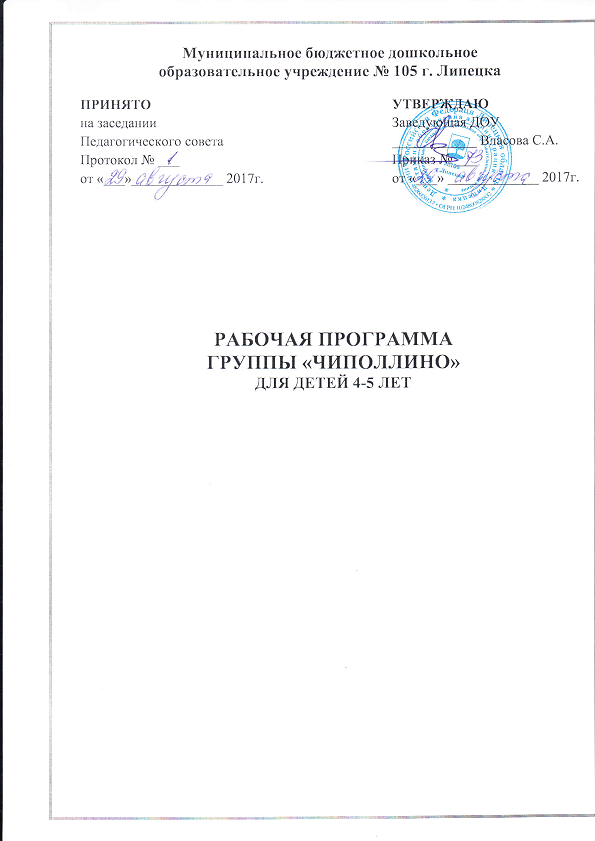 образовательное учреждение № 105 г. ЛипецкаМуниципальное бюджетное дошкольное образовательное учреждение № 105 г. ЛипецкаПРИНЯТОна заседании Педагогического советаПротокол № ___ от «___»_____________ 2017г.УТВЕРЖДАЮЗаведующая ДОУ____________ Власова С.А.Приказ № ___от «___» _____________ 2017г.К пяти годамребёнок может подобрать к игрушкам и иллюстрациям соответствующую малую фольклорную форму; пользуется средствами вербальной и невербальной выразительности при их рассказывании; под руководством взрослого на основе малых фольклорных форм может составить небольшой рассказ; может загадать несколько коротких загадок; активен в их разгадывании;может передать содержание некоторых русских народных сказок, с удовольствием принимает участие в ихинсценировке; по побуждению взрослого пользуется присказками и концовками;может назвать некоторые русские народные инструменты (балалайка, гармонь, ложки, свистульки), использует их в игровой деятельности; имеет элементарные представления о народных игрушках (романовская игрушка, тряпичные куклы, соломенные игрушки); по вопросам воспитателя или с опорой на мнемосхему может составить небольшой рассказ о них;имеет представление о народном промысле – липецкая хохлома; может использовать простые элементы в изобразительной деятельности;активно включается в организованные взрослыми народные игры;может назвать город, в котором живёт, свой адрес, некоторые объекты социума своего микрорайона; рассказать о некоторых культурных достопримечательностях города Липецка (театр, парки, зоопарк, фонтаны), выразить свои впечатления после их посещения.Виды деятельностиКоличество в неделюКоличество в месяцКоличество в годФЭМП1436Виды деятельностиКоличество в неделюКоличество в месяцКоличество в годРазвитие речи +ФЦКМ1436Виды деятельностиКоличество в неделюКоличество в месяцКоличество в годРисование1 раз в две недели218Аппликация1 раз в две недели218Лепка1 раз в две недели218Конструирование1 раз в две недели218Музыка2872Виды деятельностиКоличество в неделюКоличество в месяцКоличество в годДвигательная312108Прием детей на улицеСовместная с педагогом деятельностьСамостоятельная игровая деятельность07.00 – 08.1035 мин35 минУтренняя гимнастика08.10 – 08.20Подготовка к завтраку, завтрак08.20 – 08.45Совместная с педагогом деятельность08.45 – 09.00Подготовка к прогулке09.00 – 09.10ПрогулкаСовместная с педагогом деятельностьСамостоятельная игровая деятельность09.10 – 11.5050 мин1ч 50 минВозвращение с прогулки, водные процедуры, подготовка к обеду11.50 – 12.10Обед12.10 – 12.40Подготовка ко сну12.40 – 12.50Дневной сон12.50 – 15.00Постепенный подъем, закаливающие мероприятия15.00 – 15.20Полдник15.20 – 15.25Совместная с педагогом деятельностьСамостоятельная игровая деятельность15.25 – 15.4515.45 – 16.15Подготовка к ужину, ужин16.15 – 16.40Подготовка к прогулке16.40 – 16.50Прогулка, уход детей домойСовместная с педагогом деятельностьСамостоятельная игровая деятельность16.50 – 19.0055 мин1ч 15 минсредняя группа(холодный период года сентябрь – апрель)Приём, осмотр детей, игры,самостоятельная деятельность                                                       7.00 – 8.10Совместная деятельность 30 минСамостоятельная деятельность 40 минУтренняя гимнастика                                                                     8.10 – 8.20Подготовка к завтраку                                                                   8.20 – 8.30 Завтрак                                                                                           8.30 – 8.45Игры, самостоятельная деятельность                                           8.45 – 9.00Совместная деятельность педагога с детьми                               9.00 – 10.00(длительность непрерывной образовательной деятельности 20 минут)2 – ой завтрак                                                                               10.00 – 10.10Подготовка к прогулке                           10.10 – 10.30Прогулка                                                                                      10.30 – 12.00Совместная деятельность 40 минСамостоятельная деятельность 50 минВозвращение с прогулки, подготовка к обеду                    12.00 – 12.30Обед                                                                                              12.30 – 12.50Подготовка ко сну, сон                                                               12.50 – 15.00Подъём, закаливающие процедуры                                           15.00 – 15.20Подготовка к полднику, полдник                                               15.20 – 15.30Совместная деятельность педагога с детьми                             15.30 – 16.15Подготовка к ужину                                                                     16.15 – 16.25Ужин                                                                                             16.25 – 16.35Чтение художественной литературы                                          16.35 – 16.50Подготовка к прогулке                                                                 16.50 – 17.10Прогулка                                                                                        17.10 – 18.40Совместная деятельность 40 минСамостоятельная деятельность 50 минСамостоятельная деятельность, уход детей домой                  18.40 -19.00Средний дошкольный возрастСредний дошкольный возрастСредний дошкольный возрастсентябрь - ноябрьСентябрь1. До свиданья лето, до свиданья.2. В саду и в огороде.3. Витамины на грядках и на дереве.4. Здравствуй, осень золотая!Октябрь1. Наш любимый детский сад.2. Про то, как мы обуваемся и одеваемся.3. О хороших привычках и манерах поведения.4. Я и моя семья.Ноябрь1-2. Профессия шофера и летчика.3-4. Здоровье и безопасность.1. Развлечение «В гостях у детей гном Дрема».2. Кукольный театр «Праздник урожая».3. Проект «Витаминная семья».4. Праздник «Осень в гости к нам пришла».1. Проект «Детский сад».2. Игра-ситуация «Каждой вещи свое место».3.Альбом с рисунками о культуре поведения.4. Проект «Моя семья».1-2. Проект «Профессии моих родителей»3-4. День Здоровья.декабрь - февральДекабрь1. Зимний лес.2. Мы друзья зимующих птиц.3. Посуда и продукты питания.4. Встречаем Новый год!Январь1. Птицы наши друзья.2-3. Красавица зима.4. Мои игрушки.Февраль1. Путешествие в страну «Светофор».2. Хочу быть таким как папа.3. Наша Армия родная. 4. Машины на нашей улице.1. Кукольный спектакль «Лесная история».2. Проект «Чудо-кормушка».3. Дидактическая игра «Полезные и вредные продукты».4. Новогодний праздник.1. Мини-выставка «Зимующие птицы».2-3. Развлечение «Здравствуй, гостья зима!»4. Игра «Строим снежный сказочный городок».1. Пальчиковый театр «Светофор»2. Спортивное развлечение «Папа, мама, я – спортивная семья».3. Выставка детского творчества.4. Макет улицымарт – майМарт1. Моя любимая мама.2. Животные, которые живут рядом. 3. В гостях у сказки.4. Наши добрые дела.Апрель1.Готовимся к прилету птиц.2. Космическое путешествие.3. Волшебница весна.4. Домашние животные и их детеныши.Май1-2. Дети – друзья природы.3-4. О труде в саду и огороде.1. Утренник, посвященный 8 марта.2. Фотовыставка «Мой домашний любимец».3. Развлечение «Путешествие в страну сказок».4. Изготовление скворечников.1. День птиц.2. Проект «Космос».3. Экскурсия в парк.4. Драматизация сказки «Волк и семеро козлят».1-2. Праздник «Весенняя капель».3-4. Проект «Сад – огород».                                      Сентябрь                                      Сентябрь                                      Сентябрь                                      Сентябрь                                      СентябрьНазвание темы                        Цели                        Цели                        ЦелиИсточник методической   литературы1. «Огурец и свекла»Учить передавать особенности каждого предмета, катать прямыми движениями рук, оттягивать пальцами, скруглять концы.Учить передавать особенности каждого предмета, катать прямыми движениями рук, оттягивать пальцами, скруглять концы.Учить передавать особенности каждого предмета, катать прямыми движениями рук, оттягивать пальцами, скруглять концы.Доронова Т.Н. «Твои маленькие друзья. Вырезаем, наклеиваем, играем.2. .«Большие и маленькие морковки»Закреплять умение детей лепить большие и маленькие предметы, лепить предметы удлинённой формы, сужающие к концу.Закреплять умение детей лепить большие и маленькие предметы, лепить предметы удлинённой формы, сужающие к концу.Закреплять умение детей лепить большие и маленькие предметы, лепить предметы удлинённой формы, сужающие к концу.Доронова Т.Н. «Твои маленькие друзья. Вырезаем, наклеиваем, играем.                                               Октябрь                                               Октябрь                                               Октябрь                                               Октябрь                                               Октябрь1.«Девочка в зимней одежде»Вызвать желание передать образ девочки в лепке. Учить выделять части человеческой фигуры в одежде (голова, расширяющаяся книзу шубка, руки).Вызвать желание передать образ девочки в лепке. Учить выделять части человеческой фигуры в одежде (голова, расширяющаяся книзу шубка, руки).Вызвать желание передать образ девочки в лепке. Учить выделять части человеческой фигуры в одежде (голова, расширяющаяся книзу шубка, руки).Доронова Т.Н. «Твои маленькие друзья. Вырезаем, наклеиваем, играем.2«Птичка - свистулька»стр.261Знакомить детей с особенностями духовых музыкальных инструментов; развивать слух; творческие способности, мелкую моторику, пластику.Знакомить детей с особенностями духовых музыкальных инструментов; развивать слух; творческие способности, мелкую моторику, пластику.Знакомить детей с особенностями духовых музыкальных инструментов; развивать слух; творческие способности, мелкую моторику, пластику.Н.Н.Леонова «Художественно – эстетическое развитие детей в младшей и средней группах ДОУ»                                                Ноябрь                                                Ноябрь                                                Ноябрь                                                Ноябрь                                                Ноябрь1. . «Самолёт»Учить передавать форму самолёта, закреплять приёмы скатывания продолговатой формы, сплющивания.Учить передавать форму самолёта, закреплять приёмы скатывания продолговатой формы, сплющивания.Учить передавать форму самолёта, закреплять приёмы скатывания продолговатой формы, сплющивания.Доронова Т.Н. «Твои маленькие друзья. Вырезаем, наклеиваем, играем.2.«Светофор»Уточнить представление о сигналах светофора и правилах поведения на улице. Упражнять в лепке предметов на основе имеющихся представлений.Уточнить представление о сигналах светофора и правилах поведения на улице. Упражнять в лепке предметов на основе имеющихся представлений.Уточнить представление о сигналах светофора и правилах поведения на улице. Упражнять в лепке предметов на основе имеющихся представлений.Доронова Т.Н. «Твои маленькие друзья. Вырезаем, наклеиваем, играем.ДекабрьДекабрьДекабрьДекабрьДекабрь1.« Чашки для кукол»Вызвать у детей интерес создавать форму чашки пластическим способом из шара, путем получения полой формы.Вызвать у детей интерес создавать форму чашки пластическим способом из шара, путем получения полой формы.Вызвать у детей интерес создавать форму чашки пластическим способом из шара, путем получения полой формы.Доронова Т.Н. «Твои маленькие друзья. Вырезаем, наклеиваем, играем.2«Наша ёлка вся в игрушках и шары на ней висят»стр.269Продолжать знакомить детей с новогодним праздником; учить лепить ёлочные игрушки из пластилина;активизировать освоенные способы лепки и приёмы оформления поделок(раскатывание округлых форм, соединение деталей, сплющивание, прищипывание, вдавливание) Продолжать знакомить детей с новогодним праздником; учить лепить ёлочные игрушки из пластилина;активизировать освоенные способы лепки и приёмы оформления поделок(раскатывание округлых форм, соединение деталей, сплющивание, прищипывание, вдавливание) Продолжать знакомить детей с новогодним праздником; учить лепить ёлочные игрушки из пластилина;активизировать освоенные способы лепки и приёмы оформления поделок(раскатывание округлых форм, соединение деталей, сплющивание, прищипывание, вдавливание) Н.Н.Леонова «Художественно – эстетическое развитие детей в младшей и средней группах ДОУ»                                                 Январь                                                 Январь                                                 Январь                                                 Январь                                                 Январь1.«Мы слепили снеговиков»Упражнять в лепке снеговиков, путём изменения форм, превращать их в сказочных героев.Упражнять в лепке снеговиков, путём изменения форм, превращать их в сказочных героев.Упражнять в лепке снеговиков, путём изменения форм, превращать их в сказочных героев.Доронова Т.Н. «Твои маленькие друзья. Вырезаем, наклеиваем, играем. 2. «Моя любимая игрушка»Учить лепить животного комбинированным способом; передавать круглую (овальную) форму его туловища, головы, ушей.Учить лепить животного комбинированным способом; передавать круглую (овальную) форму его туловища, головы, ушей.Учить лепить животного комбинированным способом; передавать круглую (овальную) форму его туловища, головы, ушей.См. конспект.                                                Февраль                                                Февраль                                                Февраль                                                Февраль                                                Февраль1.«Пластилиновая мозаика»стр.259Продолжать знакомить детей с пластилином и его свойствами; Учить отщипывать маленькие кусочки пластилина от большого куска и прилеплять к плоской поверхности; развивать мелкую моторику. Продолжать знакомить детей с пластилином и его свойствами; Учить отщипывать маленькие кусочки пластилина от большого куска и прилеплять к плоской поверхности; развивать мелкую моторику. Продолжать знакомить детей с пластилином и его свойствами; Учить отщипывать маленькие кусочки пластилина от большого куска и прилеплять к плоской поверхности; развивать мелкую моторику. Н.Н.Леонова «Художественно – эстетическое развитие детей в младшей и средней группах ДОУ»2. «По небу синему летит вертолёт»стр.274.Познакомить детей с элементарными сведениями о возникновении авиации; учить лепить воздушный транспорт конструктивным способом из разных  по форме и размеру деталей..Познакомить детей с элементарными сведениями о возникновении авиации; учить лепить воздушный транспорт конструктивным способом из разных  по форме и размеру деталей..Познакомить детей с элементарными сведениями о возникновении авиации; учить лепить воздушный транспорт конструктивным способом из разных  по форме и размеру деталей.Н.Н.Леонова «Художественно – эстетическое развитие детей в младшей и средней группах ДОУ»                                                 Март                                                 Март                                                 Март                                                 Март                                                 Март1.«Репка»стр.280Вызвать у детей интерес к созданию сказочного образа по мотивам знакомой сказки; формировать умение раскатывать пластилин круговыми и прямыми движениями; показать способы создания выразительного образа(вытягивание, заострение мордочки мышки, использование дополнительных материалов(ушки-семена, глаза-крупа, хвостик -шерстяная нитка)Вызвать у детей интерес к созданию сказочного образа по мотивам знакомой сказки; формировать умение раскатывать пластилин круговыми и прямыми движениями; показать способы создания выразительного образа(вытягивание, заострение мордочки мышки, использование дополнительных материалов(ушки-семена, глаза-крупа, хвостик -шерстяная нитка)Вызвать у детей интерес к созданию сказочного образа по мотивам знакомой сказки; формировать умение раскатывать пластилин круговыми и прямыми движениями; показать способы создания выразительного образа(вытягивание, заострение мордочки мышки, использование дополнительных материалов(ушки-семена, глаза-крупа, хвостик -шерстяная нитка)Н.Н.Леонова «Художественно – эстетическое развитие детей в младшей и средней группах ДОУ»2. «Красивый цветок»Учить раскатывать пластилин между ладонями,сплющивать шар,передавать  строение цветка (стебель,листья)Учить раскатывать пластилин между ладонями,сплющивать шар,передавать  строение цветка (стебель,листья)Учить раскатывать пластилин между ладонями,сплющивать шар,передавать  строение цветка (стебель,листья)Доронова Т.Н. «Твои маленькие друзья. Вырезаем, наклеиваем, играем»АпрельАпрельАпрельАпрельАпрель1.« Птичка»Закреплять умение лепить птичку, передавая форму частей, сглаживать места соединения частей.Закреплять умение лепить птичку, передавая форму частей, сглаживать места соединения частей.Закреплять умение лепить птичку, передавая форму частей, сглаживать места соединения частей.Доронова Т.Н. «Твои маленькие друзья. Вырезаем, наклеиваем, играем»2. «Водоросли в аквариуме» стр.282Продолжать знакомить детей с подводным миром и его обитателями, растениями; закреплять интерес к лепке в технике пластилинографии; закреплять умение отщипывать кусочек от большого куска и раскатывать его между ладонями прямыми движениями.Продолжать знакомить детей с подводным миром и его обитателями, растениями; закреплять интерес к лепке в технике пластилинографии; закреплять умение отщипывать кусочек от большого куска и раскатывать его между ладонями прямыми движениями.Продолжать знакомить детей с подводным миром и его обитателями, растениями; закреплять интерес к лепке в технике пластилинографии; закреплять умение отщипывать кусочек от большого куска и раскатывать его между ладонями прямыми движениями.Н.Н.Леонова «Художественно – эстетическое развитие детей в младшей и средней группах ДОУ»                                                   Май                                                   Май                                                   Май                                                   Май                                                   Май1.«Овощи и фрукты»Закреплять умение лепить знакомые предметы, применяя усвоенные ранее приемы. Развивать инициативу и творческие способности детей.Закреплять умение лепить знакомые предметы, применяя усвоенные ранее приемы. Развивать инициативу и творческие способности детей.Закреплять умение лепить знакомые предметы, применяя усвоенные ранее приемы. Развивать инициативу и творческие способности детей.Доронова Т.Н. «Твои маленькие друзья. Вырезаем, наклеиваем, играем».3.«Ромашковое поле» стр.2843.«Ромашковое поле» стр.284Учить детей создавать композицию из отдельных деталей; закреплять приёмы скатывания, расплющивания.Н.Н.Леонова «Художественно – эстетическое развитие детей в младшей и средней группах ДОУ»Н.Н.Леонова «Художественно – эстетическое развитие детей в младшей и средней группах ДОУ»Вид деятельности:  АппликацияВид деятельности:  АппликацияВид деятельности:  АппликацияВид деятельности:  АппликацияВид деятельности:  АппликацияСентябрьСентябрьСентябрьСентябрьСентябрь1.«Цветочная клумба»Вызвать интерес к аппликации, упражнять в наклеивании деталей, воспитывать чувство ритма.Вызвать интерес к аппликации, упражнять в наклеивании деталей, воспитывать чувство ритма.Вызвать интерес к аппликации, упражнять в наклеивании деталей, воспитывать чувство ритма.Лыкова « Изобразительная деятельность в детском саду»Панасюк « Альбом по аппликации для средней группы»2. «Две морковки и капуста»стр.294Знакомить детей с полезным свойствами моркови и капусты; учить создавать аппликативные изображения овощей; морковку – способом разрезания прямоугольника по диагонали и закругления уголков, капусту – способом обрывной аппликации.Знакомить детей с полезным свойствами моркови и капусты; учить создавать аппликативные изображения овощей; морковку – способом разрезания прямоугольника по диагонали и закругления уголков, капусту – способом обрывной аппликации.Знакомить детей с полезным свойствами моркови и капусты; учить создавать аппликативные изображения овощей; морковку – способом разрезания прямоугольника по диагонали и закругления уголков, капусту – способом обрывной аппликации.Н.Н.Леонова «Художественно – эстетическое развитие детей в младшей и средней группах ДОУ»                Октябрь                Октябрь                Октябрь                Октябрь                Октябрь1.«Мы строим домик»Учить правильно держать ножницы в руках и резать по прямой (разрезать прямоугольник на широкие полоски); показать прём деления квадрата по диагонали на два треугольника для получения крыши дома;Учить правильно держать ножницы в руках и резать по прямой (разрезать прямоугольник на широкие полоски); показать прём деления квадрата по диагонали на два треугольника для получения крыши дома;Учить правильно держать ножницы в руках и резать по прямой (разрезать прямоугольник на широкие полоски); показать прём деления квадрата по диагонали на два треугольника для получения крыши дома;Н.Н.Леонова «Художественно – эстетическое развитие детей в младшей и средней группах ДОУ»2. «Для любимой мамочки сделаю подарочек» стр.296Учить детей составлять гармоничную композицию из бумажных полосок, чередуя по цвету; знакомить с новым способом – резание бумаги по линиям сгиба.Учить детей составлять гармоничную композицию из бумажных полосок, чередуя по цвету; знакомить с новым способом – резание бумаги по линиям сгиба.Учить детей составлять гармоничную композицию из бумажных полосок, чередуя по цвету; знакомить с новым способом – резание бумаги по линиям сгиба.Н.Н.Леонова «Художественно – эстетическое развитие детей в младшей и средней группах ДОУ»НоябрьНоябрьНоябрьНоябрьНоябрь1.«Звено летящих самолётов»Учить правильно составлять изображения из частей, находить место той или иной части, аккуратно наклеивать. Закрепить умение плавно срезать углы прямоугольника.Учить правильно составлять изображения из частей, находить место той или иной части, аккуратно наклеивать. Закрепить умение плавно срезать углы прямоугольника.Учить правильно составлять изображения из частей, находить место той или иной части, аккуратно наклеивать. Закрепить умение плавно срезать углы прямоугольника.Колдина« Аппликация с детьми 4-5 лет»2. «Автобус»Учить создавать знакомые предметы, срезая углы у прямоугольника. Закреплять умение пользоваться ножницами.Учить создавать знакомые предметы, срезая углы у прямоугольника. Закреплять умение пользоваться ножницами.Учить создавать знакомые предметы, срезая углы у прямоугольника. Закреплять умение пользоваться ножницами.Колдина « Аппликация с детьми 4-5 лет»ДекабрьДекабрьДекабрьДекабрьДекабрь1.«Домик для птиц» стр.297Учить приклеивать готовую форму на определённую часть основы листа согласно образцу; обобщать знания о птицах.Учить приклеивать готовую форму на определённую часть основы листа согласно образцу; обобщать знания о птицах.Учить приклеивать готовую форму на определённую часть основы листа согласно образцу; обобщать знания о птицах.Н.Н.Леонова «Художественно – эстетическое развитие детей в младшей и средней группах ДОУ»2. «Скоро праздник Новый год»стр.299Учить составлять аппликативное изображение ёлочки из треугольников;учить резать ножницами квадраты пополам по диагонали; поддерживать стремление самостоятельно комбинировать знакомые приёмы декорирования аппликативного образа.Учить составлять аппликативное изображение ёлочки из треугольников;учить резать ножницами квадраты пополам по диагонали; поддерживать стремление самостоятельно комбинировать знакомые приёмы декорирования аппликативного образа.Учить составлять аппликативное изображение ёлочки из треугольников;учить резать ножницами квадраты пополам по диагонали; поддерживать стремление самостоятельно комбинировать знакомые приёмы декорирования аппликативного образа.Н.Н.Леонова «Художественно – эстетическое развитие детей в младшей и средней группах ДОУ»ЯнварьЯнварьЯнварьЯнварьЯнварь1.« Глаза -  угольки, губы сучки, холодный, большой. Кто я такой? »Закреплять знания детей о круглой форме; учить вырезать дополнительные детали: морковку, глаза, ведро; учить составлять изображение из частей, располагая их по величине; учить внимательно рассматривать образец и следовать ему.Закреплять знания детей о круглой форме; учить вырезать дополнительные детали: морковку, глаза, ведро; учить составлять изображение из частей, располагая их по величине; учить внимательно рассматривать образец и следовать ему.Закреплять знания детей о круглой форме; учить вырезать дополнительные детали: морковку, глаза, ведро; учить составлять изображение из частей, располагая их по величине; учить внимательно рассматривать образец и следовать ему.Н.Н.Леонова «Художественно – эстетическое развитие детей в младшей и средней группах ДОУ»2. «Игрушка в подарок другу»Учить задумывать содержание своей работы; подбирать для изображения кусочки бумаги подходящей по цвету и форме; развивать мышление; закреплять приёмы вырезания и наклеивания.Учить задумывать содержание своей работы; подбирать для изображения кусочки бумаги подходящей по цвету и форме; развивать мышление; закреплять приёмы вырезания и наклеивания.Учить задумывать содержание своей работы; подбирать для изображения кусочки бумаги подходящей по цвету и форме; развивать мышление; закреплять приёмы вырезания и наклеивания.Панасюк «Альбом по аппликации для средней группы»Колдина «Аппликация с детьми 4-5 лет»ФевральФевральФевральФевральФевраль1.«Подарок для папы»Продолжать формировать навыки работы с цветной бумагой, ножницами; закреплять знания о цвете и форме; воспитывать внимание, стимулировать воображение.Продолжать формировать навыки работы с цветной бумагой, ножницами; закреплять знания о цвете и форме; воспитывать внимание, стимулировать воображение.Продолжать формировать навыки работы с цветной бумагой, ножницами; закреплять знания о цвете и форме; воспитывать внимание, стимулировать воображение.См. конспект2. «Светофор»Учить срезать углы квадрата, правильно составлять изображение из частей.Учить срезать углы квадрата, правильно составлять изображение из частей.Учить срезать углы квадрата, правильно составлять изображение из частей.См. конспектМартМартМартМартМарт1. «Как колобок зайца встретил»Упражнять в работе с ножницами,закрепление вырезания предмета из квадрата. Воспитывать отзывчивость.Упражнять в работе с ножницами,закрепление вырезания предмета из квадрата. Воспитывать отзывчивость.Упражнять в работе с ножницами,закрепление вырезания предмета из квадрата. Воспитывать отзывчивость.Колдина « Аппликация с детьми 4-5 лет»2. «Украсим шляпку» стр.303Формировать умение самостоятельно выбирать цветовую гамму, соответствующую радостному настроению; развивать цветовое восприятие, совершенствовать мелкую моторику пальцев и кистей.Формировать умение самостоятельно выбирать цветовую гамму, соответствующую радостному настроению; развивать цветовое восприятие, совершенствовать мелкую моторику пальцев и кистей.Формировать умение самостоятельно выбирать цветовую гамму, соответствующую радостному настроению; развивать цветовое восприятие, совершенствовать мелкую моторику пальцев и кистей.Н.Н.Леонова «Художественно – эстетическое развитие детей в младшей и средней группах ДОУ»АпрельАпрельАпрельАпрельАпрель1»Домик для птиц» стр.297Учить клеить готовую форму на определённую часть основы листа согласно образцу; развивать зрительное восприятие, внимание, двигательную и речевую активность, фантазию, творческие особенности.Учить клеить готовую форму на определённую часть основы листа согласно образцу; развивать зрительное восприятие, внимание, двигательную и речевую активность, фантазию, творческие особенности.Учить клеить готовую форму на определённую часть основы листа согласно образцу; развивать зрительное восприятие, внимание, двигательную и речевую активность, фантазию, творческие особенности.Н.Н.Леонова «Художественно – эстетическое развитие детей в младшей и средней группах ДОУ2. .«Космическое путешествие»Учить вырезать детали для аппликации из цветной бумаги. Создавать аппликацию по замыслу.Учить вырезать детали для аппликации из цветной бумаги. Создавать аппликацию по замыслу.Учить вырезать детали для аппликации из цветной бумаги. Создавать аппликацию по замыслу.Маликова « Занятия по аппликациис дошкольникамиМайМайМайМайМай1.«Божьи коровки на цветочках»Упражнять в самостоятельном украшении аппликации по образцу, располагать предмет в центре листа, развивать внимание. Воспитывать желание аккуратно и ровно наклеивать детали на лист.Упражнять в самостоятельном украшении аппликации по образцу, располагать предмет в центре листа, развивать внимание. Воспитывать желание аккуратно и ровно наклеивать детали на лист.Упражнять в самостоятельном украшении аппликации по образцу, располагать предмет в центре листа, развивать внимание. Воспитывать желание аккуратно и ровно наклеивать детали на лист.Колдина« Аппликация с детьми 4-5 лет»2.2.Вид деятельности: КонструированиеВид деятельности: КонструированиеВид деятельности: КонструированиеВид деятельности: КонструированиеВид деятельности: КонструированиеСентябрьСентябрьСентябрьСентябрьСентябрь3.  «Жучки, божьи коровки»(по образцу), (бросовый материалСоздание выразительного образа насекомого из бросового материала. Развивать образное мышление, мелкую моторику рук.Создание выразительного образа насекомого из бросового материала. Развивать образное мышление, мелкую моторику рук.Создание выразительного образа насекомого из бросового материала. Развивать образное мышление, мелкую моторику рук.Доронова Т.Н. «Твои маленькие друзья. Вырезаем, наклеиваем, играем. (Тетрадь для занятий 3-5 летних детей аппликацией).4..«Ковёр из листьев»(по образцу), (природный материал).Учить составлять композицию из осенних листьев, творчески дополнять композицию деталями. Развивать фантазию и творчество.Учить составлять композицию из осенних листьев, творчески дополнять композицию деталями. Развивать фантазию и творчество.Учить составлять композицию из осенних листьев, творчески дополнять композицию деталями. Развивать фантазию и творчество.Доронова Т.Н. «Твои маленькие друзья. Вырезаем, наклеиваем, играем. (Тетрадь для занятий 3-5 летних детей аппликацией).ОктябрьОктябрьОктябрьОктябрьОктябрь2.«Гаражи для своей машины»(по условию), (строительный материал).Учить создавать варианты знакомых сооружений по условию, преобразование постройки в длину, ширину, соблюдая принцип конструкций.Учить создавать варианты знакомых сооружений по условию, преобразование постройки в длину, ширину, соблюдая принцип конструкций.Учить создавать варианты знакомых сооружений по условию, преобразование постройки в длину, ширину, соблюдая принцип конструкций.Новицкая С.А. «Поделки из бумаги. Совместное творчество педагога и дошкольника».3. « Весёлые погремушки»(по образцу), (бросовый материал).Учить создавать оригинальные игрушки из использованных ранее ёмкостей. Развивать фантазию, мелкую моторику рук.Учить создавать оригинальные игрушки из использованных ранее ёмкостей. Развивать фантазию, мелкую моторику рук.Учить создавать оригинальные игрушки из использованных ранее ёмкостей. Развивать фантазию, мелкую моторику рук.Доронова Т.Н. «Твои маленькие друзья. Вырезаем, наклеиваем, играем. (Тетрадь для занятий 3-5 летних детей аппликацией).НоябрьНоябрьНоябрьНоябрьНоябрь1»Автобус для гномов(бумага)Учить складывать лист бумаги пополам, приклеивать детали(колёса, окна, двери) к основной форме.Учить складывать лист бумаги пополам, приклеивать детали(колёса, окна, двери) к основной форме.Учить складывать лист бумаги пополам, приклеивать детали(колёса, окна, двери) к основной форме.Новицкая С.А. «Поделки из бумаги. Совместное творчество педагога и дошкольника».2. «Фонарики»(по показу), (бумага).Учить складывать 3 круга пополам, склеивать их между собой, действовать по показу воспитателя, чётко соединяя половинки кругов.Учить складывать 3 круга пополам, склеивать их между собой, действовать по показу воспитателя, чётко соединяя половинки кругов.Учить складывать 3 круга пополам, склеивать их между собой, действовать по показу воспитателя, чётко соединяя половинки кругов.Новицкая С.А. «Поделки из бумаги. Совместное творчество педагога и дошкольника».ДекабрьДекабрьДекабрьДекабрьДекабрь1.«Снеговик»(по условию), (природный материал).Учить составлять образы из частей, дополнять их деталями, сглаживать места соединения. Воспитывать желание украсить свою игрушку.Учить составлять образы из частей, дополнять их деталями, сглаживать места соединения. Воспитывать желание украсить свою игрушку.Учить составлять образы из частей, дополнять их деталями, сглаживать места соединения. Воспитывать желание украсить свою игрушку.ДороноваТ.Н. «Твои маленькие друзья. Вырезаем, наклеиваем, играем. (Тетрадь для занятий 3-5 летних детей аппликацией).4. « Игрушки на ёлку»(по показу), (бросовый материал).Учить делать игрушки из различных материалов, развивать мелкую моторику рук и творческие способности.Учить делать игрушки из различных материалов, развивать мелкую моторику рук и творческие способности.Учить делать игрушки из различных материалов, развивать мелкую моторику рук и творческие способности.Доронова Т.Н. «Твои маленькие друзья. Вырезаем, наклеиваем, играем. (Тетрадь для занятий 3-5 летних детей аппликацией).ЯнварьЯнварьЯнварьЯнварьЯнварь1»Птица»Познакомить детей с новым способом обработки бумаги – оригами; учить выполнять действия в заданной последовательности, оформлять поделку фломастерами; развивать мелкую моторику рук.Познакомить детей с новым способом обработки бумаги – оригами; учить выполнять действия в заданной последовательности, оформлять поделку фломастерами; развивать мелкую моторику рук.Познакомить детей с новым способом обработки бумаги – оригами; учить выполнять действия в заданной последовательности, оформлять поделку фломастерами; развивать мелкую моторику рук.См.конспект4. «Прокати зайчика на санках»(бросовый материал).Учить детей создавать санки из бросового материала. Развивать чувство цвета, формы.Учить детей создавать санки из бросового материала. Развивать чувство цвета, формы.Учить детей создавать санки из бросового материала. Развивать чувство цвета, формы.ДороноваТ.Н. «Твои маленькие друзья. Вырезаем, наклеиваем, играем. (Тетрадь для занятий 3-5 летних детей аппликацией).ФевральФевральФевральФевральФевраль2. «Открытка для папы»( бумага).Закреплять умение складывать прямоугольный лист пополам.Закреплять умение складывать прямоугольный лист пополам.Закреплять умение складывать прямоугольный лист пополам.Новицкая С.А. «Поделки из бумаги. Совместное творчество педагога и дошкольника».3. «Гараж»(по образцу), (строительный материал).Учить сооружать постройку в соответствии с размерами игрушки, для которой она предназначена. Упражнять в употреблении слов: сбоку, длинный, спереди, слева, справа.Учить сооружать постройку в соответствии с размерами игрушки, для которой она предназначена. Упражнять в употреблении слов: сбоку, длинный, спереди, слева, справа.Учить сооружать постройку в соответствии с размерами игрушки, для которой она предназначена. Упражнять в употреблении слов: сбоку, длинный, спереди, слева, справа.Доронова Т.Н. «Твои маленькие друзья. Вырезаем, наклеиваем, играем. (Тетрадь для занятий 3-5 летних детей аппликацией).МартМартМартМартМарт1.«Цветы для мам и бабушек»(по образцу), (природный материал).Учить детей делать несложные композиции из природного материала. Развивать моторику рук, воображение.Учить детей делать несложные композиции из природного материала. Развивать моторику рук, воображение.Учить детей делать несложные композиции из природного материала. Развивать моторику рук, воображение.Доронова Т.Н. «Твои маленькие друзья. Вырезаем, наклеиваем, играем. (Тетрадь для занятий 3-5 летних детей аппликацией).2. «Будка для собачки»(строительный материал).Учить делать постройки по словесному описанию и по схеме.Учить делать постройки по словесному описанию и по схеме.Учить делать постройки по словесному описанию и по схеме.Доронова Т.Н. «Твои маленькие друзья. Вырезаем, наклеиваем, играем. (Тетрадь для занятий 3-5 летних детей аппликацией).АпрельАпрельАпрельАпрельАпрель1»Цветок»Учить самостоятельно выполнять готовую работу по образцу; воспитывать аккуратность, доводить начатое дело до конца.Учить самостоятельно выполнять готовую работу по образцу; воспитывать аккуратность, доводить начатое дело до конца.Учить самостоятельно выполнять готовую работу по образцу; воспитывать аккуратность, доводить начатое дело до конца.Новицкая С.А. «Поделки из бумаги. Совместное творчество педагога и дошкольника».4.»Собачка из природного материала»Развивать интерес к работе с природным материалом. Расширять знания о насекомых, зрительно- двигательную координацию.Развивать интерес к работе с природным материалом. Расширять знания о насекомых, зрительно- двигательную координацию.Развивать интерес к работе с природным материалом. Расширять знания о насекомых, зрительно- двигательную координацию.См. конспект.МайМайМайМайМай1.«Домик с заборчиком для гномов»(по условию), (строительный материал).Учить соблюдать план постройки, учитывать цвет, форму,размер.Учить соблюдать план постройки, учитывать цвет, форму,размер.Учить соблюдать план постройки, учитывать цвет, форму,размер.Доронова Т.Н. «Твои маленькие друзья. Вырезаем, наклеиваем, играем. (Тетрадь для занятий 3-5 летних детей аппликацией).2. «Пчёлки»(природный материал).Продолжать учить создавать знакомые образы при помощи природного материала. Развивать воображение, мелкую моторику рук.Продолжать учить создавать знакомые образы при помощи природного материала. Развивать воображение, мелкую моторику рук.Продолжать учить создавать знакомые образы при помощи природного материала. Развивать воображение, мелкую моторику рук.Доронова Т.Н. «Твои маленькие друзья. Вырезаем, наклеиваем, играем. (Тетрадь для занятий 3-5 летних детей аппликацией).ТемаЦелиЦелиМетодическая литературасентябрьсентябрьсентябрьсентябрь1.«Вспомним  лето» стр.177Учить детей рисовать простые сюжеты по замыслу; выявить уровень изобразительных умений и композиционных способностей.Учить детей рисовать простые сюжеты по замыслу; выявить уровень изобразительных умений и композиционных способностей.Н.Н.Леонова «Художественно – эстетическое развитие детей в младшей и средней группах ДОУ»«Рисуем дерево»стр.196Знакомить детей с деревом, его особенностями, внешним видом;учитьрисовать дерево. Правильно закрашивать ствол;учить обращать внимание на строение дерева(ствол, ветви, корни, сучки, листья).Знакомить детей с деревом, его особенностями, внешним видом;учитьрисовать дерево. Правильно закрашивать ствол;учить обращать внимание на строение дерева(ствол, ветви, корни, сучки, листья).Н.Н.Леонова «Художественно – эстетическое развитие детей в младшей и средней группах ДОУ»октябрьоктябрьоктябрьоктябрь«Мои  любимые игрушки в группе» стр.179Учить рисовать мяч приёмом «от пятна»; закреплять  представление о геометрических формах; формировать умение пользоваться красками.Н.Н.Леонова «Художественно – эстетическое развитие детей в младшей и средней группах ДОУ»Н.Н.Леонова «Художественно – эстетическое развитие детей в младшей и средней группах ДОУ»4.«Поможем мамочке» стр.203Упражнять в рисовании предметов круглой и овальной формы; совершенствовать технику рисования кистью.Н.Н.Леонова «Художественно – эстетическое развитие детей в младшей и средней группах ДОУ»Н.Н.Леонова «Художественно – эстетическое развитие детей в младшей и средней группах ДОУ»ноябрьноябрьноябрьноябрь«Машина»Учить рисовать части машины четырёхугольной формы (кабина, кузов); учить соблюдать пропорцию и конструкцию; выразительными средствами выделять главные детали.См. конспект.См. конспект.«Дорожные знаки» стр.255Учить рисовать дорожные знаки; познакомить с некоторыми правилами передвижения пешеходов по улице, с понятиями «переход», «пешеход».Н.Н.Леонова «Художественно – эстетическое развитие детей в младшей и средней группах ДОУ»Н.Н.Леонова «Художественно – эстетическое развитие детей в младшей и средней группах ДОУ»декабрь«Снег, снег кружится, белая вся улица» стр.204Учить детей изображать снег с помощью нетрадиционных способов рисования; закреплять технические навыки и умение пользоваться поролоном; развивать воображение.Н.Н.Леонова «Художественно – эстетическое развитие детей в младшей и средней группах ДОУ»«Нарисуем кормушку для птичек» стр.208Учить рисовать кормушку, согласно образцу; продолжать знакомить детей с прямоугольной формой; воспитывать любовь и уважение к птицам.Н.Н.Леонова «Художественно – эстетическое развитие детей в младшей и средней группах ДОУ»январьянварьянварь«Зимующие птицы» стр.209Учить детей передавать в рисунке несложный образ птиц, характер движения и повадки(ворона, голубь, воробей), отдельные детали, характерные для выбранного вида(клюв, крылья, туловище, лапки)Н.Н.Леонова «Художественно – эстетическое развитие детей в младшей и средней группах ДОУ»« Зимнем холодом пахнуло» стр.206Продолжать знакомить детей с зимними явлениями природы; учить замечать красоту зимнего пейзажа; совершенствовать умение рисовать гуашью.Н.Н.Леонова «Художественно – эстетическое развитие детей в младшей и средней группах ДОУ»февральфевральфевраль«Наши папы – защитники Отечества» стр.228Формировать у детей знания о празднике День защитника Отечества; учить рисовать сюжет по замыслу;развивать творческое воображение, чувство цвета и композиции.Н.Н.Леонова «Художественно – эстетическое развитие детей в младшей и средней группах ДОУ»«Машины на нашей улице»Формировать представление о грузовом, легковом, общественном и специализированном транспорте. Закрепить понятие «транспорт» учить рисовать предметы квадратной и круглой формы.См. конспект.мартмартмарт«Милая моя мамочка» стр.231Учить детей графически изображать элементы портрета; учить компоновать и размещать изображение на листке бумаги.Н.Н.Леонова «Художественно – эстетическое развитие детей в младшей и средней группах ДОУ»«Кошка» стр.183Учить рисовать методом тычка, закреплять умение держать кисть; углублять    ( круг, овал, треугольник) представления о цвете и геометрических формахН.Н.Леонова «Художественно – эстетическое развитие детей в младшей и средней группах ДОУ»апрельапрельапрель2.«Я рисую ракету» Учить детей рисовать ракету; закрепить умение пользоваться кистью и красками; воспитывать интерес к рисованию.Т. М. Бондаренко «Комплексные занятия в средней«Домашние животные и их детёныши»Учить детей различать взрослых животных и их детёнышей; закреплять умение аккуратно закрашивать изображение;умение задумывать содержание своего рисунка и доводить замысел до конца; продолжать учить рисовать карандашами.Н.Н.Леонова «Художественно – эстетическое развитие детей в младшей и средней группах ДОУ»маймаймай«Что цветёт на окошке?» стр.222Закреплять знание названий комнатных растений; учить рисовать комнатные растения, передавая в рисунке части растения; развивать технические навыки и умение работать с гуашью. Н.Н.Леонова «Художественно – эстетическое развитие детей в младшей и средней группах ДОУ»«Луг светится в платье новом»Учить детей рисовать природу, используя нетрадиционные материалы; воспитывать самостоятельность в создании композиции. Н.Н.Леонова «Художественно – эстетическое развитие детей в младшей и средней группах ДОУ»                                                      сентябрь                                                      сентябрь                                                      сентябрь                                                      сентябрь                                                      сентябрьдатаНазвание  темыЗадачиЗадачиИсточник методической литературы«Повторение чисел и цифр 1-3.»(альбом «Игралочка», ч.1, с.61-62)Актуализировать математические представления по теме «Числа 1-3»,тренировать мыслительные операцииЛ.Г.ПетерсонЕ.Е.,КочемасоваИгралочка(практический курс математики для дошкольников)Л.Г.ПетерсонЕ.Е.,КочемасоваИгралочка(практический курс математики для дошкольников)«Раньше, позже «(альбом «Игралочка», ч.1, с.31-32.)»Сформировать понимание того, что с течением времени происходят изменения внешнего вида предметов.Л.Г.ПетерсонЕ.Е.,КочемасоваИгралочка(практический курс математики для дошкольников)Л.Г.ПетерсонЕ.Е.,КочемасоваИгралочка(практический курс математики для дошкольников)«Счёт до четырёх.Число и цифра 4.»(альбом «Игралочка», ч.1, с.33-34.)Сформировать представление о числе и цифре 4, умение считать до четырёх.Л.Г.ПетерсонЕ.Е.,КочемасоваИгралочка(практический курс математики для дошкольников)Л.Г.ПетерсонЕ.Е.,КочемасоваИгралочка(практический курс математики для дошкольников)«Квадрат» (альбом «Игралочка», ч.1, с.35-36)Сформировать представление о квадрате, умение распознавать квадрат в предметах окружающей обстановке.Л.Г.ПетерсонЕ.Е.,КочемасоваИгралочка(практический курс математики для дошкольников)Л.Г.ПетерсонЕ.Е.,КочемасоваИгралочка(практический курс математики для дошкольников)октябрьоктябрьоктябрьоктябрьоктябрь«Куб» (альбом «Игралочка», ч. 1, с.37-38.)Сформировать представление о кубе.Л.Г.ПетерсонЕ.Е.,КочемасоваИгралочка(практический курс математики для дошкольников)Л.Г.ПетерсонЕ.Е.,КочемасоваИгралочка(практический курс математики для дошкольников)«Вверху, внизу. «(Альбом «Игралочка», ч. 1, с.39-40)Уточнить пространственные отношения «вверху», «внизу, «верхний», «нижний».Л.Г.ПетерсонЕ.Е.,КочемасоваИгралочка(практический курс математики для дошкольников)Л.Г.ПетерсонЕ.Е.,КочемасоваИгралочка(практический курс математики для дошкольников)«Шире, уже» (альбом «Игралочка», ч.1, с.21-22.)Сформировать умение сравнивать предметы по ширине.Л.Г.ПетерсонЕ.Е.,КочемасоваИгралочка(практический курс математики для дошкольников)Л.Г.ПетерсонЕ.Е.,КочемасоваИгралочка(практический курс математики для дошкольников)«Счёт до пяти. Число и цифра 5.»(альбом «Игралочка», ч.1, с.43-44)Сформировать представление о числе и Л.Г.ПетерсонЕ.Е.,КочемасоваИгралочка(практический Л.Г.ПетерсонЕ.Е.,КочемасоваИгралочка(практический «Счёт до пяти. Число и цифра 5.»(альбом «Игралочка», ч.1, с.43-44)цифре 5, умение считать до пяти.курс математики для дошкольников)курс математики для дошкольников)ноябрьноябрьноябрьноябрьноябрь«Овал» (альбом «Игралочка», ч.1. с. 51-52)Сформировать представление об овале, способность к распознаванию овала выделению фигур формы овала из множества фигур разной формы.Л.Г.ПетерсонЕ.Е.,КочемасоваИгралочка(практический курс математики для дошкольников)Л.Г.ПетерсонЕ.Е.,КочемасоваИгралочка(практический курс математики для дошкольников)«Внутри, снаружи» (Альбом «Игралочка», ч.1, с.45-46)Уточнить понимание слов «Внутри», «снаружи», их грамотное употребление  в речи.Л.Г.ПетерсонЕ.Е.,КочемасоваИгралочка(практический курс математики для дошкольников)Л.Г.ПетерсонЕ.Е.,КочемасоваИгралочка(практический курс математики для дошкольников)«Впереди, сзади, между! (Альбом «Игралочка», ч.1, с.47-48)Уточнить понимание слов «впереди», «сзади», «между», их грамотное употребление в речи.Л.Г.ПетерсонЕ.Е.,КочемасоваИгралочка(практический курс математики для дошкольников)Л.Г.ПетерсонЕ.Е.,КочемасоваИгралочка(практический курс математики для дошкольников)«Пара» (альбом «Игралочка», ч.1, с.49-50)Уточнить понимание детьми значение слова «пара».Л.Г.ПетерсонЕ.Е.,КочемасоваИгралочка(практический курс математики для дошкольников)Л.Г.ПетерсонЕ.Е.,КочемасоваИгралочка(практический курс математики для дошкольников)декабрьдекабрьдекабрьдекабрьдекабрь«Прямоугольник» (альбом «Игралочка», ч.1, с.53-54)Сформировать представление о прямоугольнике, умение распознавать прямоугольник и выделять его из множества  фигур разной формы.Л.Г.ПетерсонЕ.Е.,КочемасоваИгралочка(практический курс математики для дошкольников)Л.Г.ПетерсонЕ.Е.,КочемасоваИгралочка(практический курс математики для дошкольников)«Числовой ряд» (альбом «Игралочка», ч.1, с.55-56)Сформировать представление о числовом ряде.Л.Г.ПетерсонЕ.Е.,КочемасоваИгралочка(практический курс математики для дошкольников)Л.Г.ПетерсонЕ.Е.,КочемасоваИгралочка(практический курс математики для дошкольников)«Ритм» (альбом «Игралочка», ч.2, с.7-8)Сформировать представление о ритме(закономерности)Л.Г.ПетерсонЕ.Е.,КочемасоваИгралочка(практический курс математики для дошкольников)Л.Г.ПетерсонЕ.Е.,КочемасоваИгралочка(практический курс математики для дошкольников)«Счёт до шести. Число и цифра 6.»(альбом «Игралочка», ч.2, с.17-20)Сформировать представление о числе и цифре 6, умение считать до шести.Л.Г.ПетерсонЕ.Е.,КочемасоваИгралочка(практический курс математики для дошкольников)Л.Г.ПетерсонЕ.Е.,КочемасоваИгралочка(практический курс математики для дошкольников)январьянварьянварьянварьянварь«Порядковый счёт» (альбом «Игралочка», ч.2, с.57-58)Сформировать  у детей представление о порядковом числе.Л.Г.Петерсон Е.Е.,КочемасоваИгралочка(практический курс математики для дошкольниковЛ.Г.Петерсон Е.Е.,КочемасоваИгралочка(практический курс математики для дошкольников«Сравнение по длине» (альбом «Игралочка», ч.2, с .21-22)Сформировать умение сравнивать предметы по длине с помощью приложения.Л.Г.ПетерсонЕ.Е.,КочемасоваИгралочка(практический курс математики для дошкольниковЛ.Г.ПетерсонЕ.Е.,КочемасоваИгралочка(практический курс математики для дошкольников«Счёт до семи, Число и цифра 7»(альбом «Игралочка», ч.2, с. 23-24)Сформировать представление о числе и цифре семь, способность считать до семи.Л.Г.ПетерсонЕ.Е.,КочемасоваИгралочка(практический курс математики для дошкольниковЛ.Г.ПетерсонЕ.Е.,КочемасоваИгралочка(практический курс математики для дошкольников«Числа и цифры 1-7»(альбом «Игралочка», ч. 2, с.25-26)Тренировать умение считать до 7 в прямом и обратном порядке, соотносить цифры 1-7 с количеством, развивать мыслительные операции.Л.Г.ПетерсонЕ.Е.,КочемасоваИгралочка(практический курс математики для дошкольниковЛ.Г.ПетерсонЕ.Е.,КочемасоваИгралочка(практический курс математики для дошкольниковфевральфевральфевральфевральфевраль«Сравнение по толщине» (альбом «Игралочка», ч.2. с.27-28)Формировать умение сравнивать по толщине.Л.Г.ПетерсонЕ.Е.,КочемасоваИгралочка(практический курс математики для дошкольниковЛ.Г.ПетерсонЕ.Е.,КочемасоваИгралочка(практический курс математики для дошкольников«Сравнение по высоте» (альбом «Игралочка», ч.2, с31-32)Тренировать умение сравнивать предметы по высоте.Л.Г.ПетерсонЕ.Е.,КочемасоваИгралочка(практический курс математики для дошкольниковЛ.Г.ПетерсонЕ.Е.,КочемасоваИгралочка(практический курс математики для дошкольников«План (карта путешествий)»(альбом «Игралочка», ч.2, с.5-6)Сформировать умение ориентироваться по элементарному плану, правильно определять взаимное расположение предметов в пространстве.Л.Г.ПетерсонЕ.Е.,КочемасоваИгралочка(практический курс математики для дошкольниковЛ.Г.ПетерсонЕ.Е.,КочемасоваИгралочка(практический курс математики для дошкольников«Счёт до восьми. Число и цифра 8»(альбом «Игралочка», ч. 2, с 29-30)Сформировать представление о числе и цифре 6, умение считать до восьми.Л.Г.ПетерсонЕ.Е.,КочемасоваИгралочка(практический курс математики для дошкольниковЛ.Г.ПетерсонЕ.Е.,КочемасоваИгралочка(практический курс математики для дошкольниковмартмартмартмартмарт«Сравнение по ширине, длине и толщине» (альбом «Игралочка», ч.2, с63-64)Закрепить умение считать до 8, сравнивать предметы по ширине, длине и высоте.Л.Г.ПетерсонЕ.Е.,КочемасоваИгралочка(практический курс математики для дошкольниковЛ.Г.ПетерсонЕ.Е.,КочемасоваИгралочка(практический курс математики для дошкольников«Конус» (альбом «Игралочка», ч.2, с.11-12)Сформировать представление о конусе, умение распознавать предметы конической формы в окружающей обстановке, закрепить счёт до 8, представление о числе и цифре восемь.Л.Г.ПетерсонЕ.Е.,КочемасоваИгралочка(практический курс математики для дошкольниковЛ.Г.ПетерсонЕ.Е.,КочемасоваИгралочка(практический курс математики для дошкольников«Призма и пирамида» (альбом «Игралочка», ч.2. с.13-14)Сформировать представление о пирамиде и призме, умение распознавать предметы формы призмы и пирамиды в окружающей обстановке, закрепить счёт до8, представления о числе и цифре 8.Л.Г.ПетерсонЕ.Е.,КочемасоваИгралочка (практический курс математики для дошкольниковЛ.Г.ПетерсонЕ.Е.,КочемасоваИгралочка (практический курс математики для дошкольников      апрель      апрель      апрель«Геометрические тела» (альбом «Игралочка», ч.2, с.15-16)Закрепить представления детей о пространственных геометрических фигурах, о плане-карте, порядковом счёте, числах и цифрах 1-8, тренировать умение соотносить цифру с количеством.Л.Г.ПетерсонЕ.Е.,КочемасоваИгралочка(практический курс математики для дошкольников«Число  9.Цифра 9.»(альбом «Игралочка», ч.2, с39-40)Сформировать умение считать до 9 и соотносить число 9 с количеством.Л.Г.ПетерсонЕ.Е.,КочемасоваИгралочка(практический курс математики для дошкольников«Таблицы» (альбом «Игралочка», ч.2, с.49-50)Сформировать представление о таблицах.Л.Г.ПетерсонЕ.Е.,КочемасоваИгралочка(практический курс математики для дошкольников«Число и цифра 0»(альбом «Игралочка», ч.2, с.47-48)Сформировать представление о числе и цифре 0.Л.Г.ПетерсонЕ.Е.,КочемасоваИгралочка(практический курс математики для дошкольниковмаймаймаймаймаймай«Символы» (альбом «Игралочка», ч.2, с.53-54)«Символы» (альбом «Игралочка», ч.2, с.53-54)Формировать представление о символах.Л.Г.ПетерсонЕ.Е.,КочемасоваИгралочка(практический курс математики для дошкольников«Символы» (альбом «Игралочка», ч. 2, с. 55-56)«Символы» (альбом «Игралочка», ч. 2, с. 55-56)Формировать умение символически обозначать отрицание, тренировать умение понимать и использовать символы.Л.Г.ПетерсонЕ.Е.,КочемасоваИгралочка(практический курс математики для дошкольников«Число 10» (альбом «игралочка», ч. 2, с. 51-52)«Число 10» (альбом «игралочка», ч. 2, с. 51-52)Сформировать умение считать до 10, различать запись числа 10.Л.Г.ПетерсонЕ.Е.,КочемасоваИгралочка(практический курс математики для дошкольников«Числа от 1 до 10.Таблицы»( альбом «Игралочка», ч. 2, с. 59-60, 63-64)«Числа от 1 до 10.Таблицы»( альбом «Игралочка», ч. 2, с. 59-60, 63-64)Тренировать умение различать числа от 1 до10 по их записи, составлять числовой ряд, пользоваться таблицей.Л.Г.ПетерсонЕ.Е.,КочемасоваИгралочка(практический курс математики для дошкольниковСентябрьСентябрьСентябрьСентябрьСентябрьСентябрьдатадатаНазвание  темыЗадачиЗадачиИсточник методической литературы1 « До свидания, лето»Подвести к составлению рассказа по серии сюжетных картин.Учить детей отвечать на вопросы. Подвести детей к составлению небольшого связного рассказа из личного опыта, по серии сюжетных картинок. Учить детей согласовывать прилагательные  с существительными, активизировать в речи глаголы. Закрепить произношение звука «ф», учить произносить его на выдохе. Чтение стихотворения И. Суриков «Ярко солнце светит».Подвести к составлению рассказа по серии сюжетных картин.Учить детей отвечать на вопросы. Подвести детей к составлению небольшого связного рассказа из личного опыта, по серии сюжетных картинок. Учить детей согласовывать прилагательные  с существительными, активизировать в речи глаголы. Закрепить произношение звука «ф», учить произносить его на выдохе. Чтение стихотворения И. Суриков «Ярко солнце светит».См.конспект2 «В гостях у    Чипполлино»Познакомить с названиями овощей; знакомить со сказкой ДжанниРодари «Чипполино»; Расширять словарь за счёт имён существительных, прилагательных и глаголов. Учить согласовывать имена существительные с числительными; закрепить употребление предлогов «в» - «из» и «на» - «с»; учить составлять рассказ по картинному плану.Познакомить с названиями овощей; знакомить со сказкой ДжанниРодари «Чипполино»; Расширять словарь за счёт имён существительных, прилагательных и глаголов. Учить согласовывать имена существительные с числительными; закрепить употребление предлогов «в» - «из» и «на» - «с»; учить составлять рассказ по картинному плану.См. конспект3 «В саду у Вишенки»Познакомить детей с фруктами; расширять словарь за счёт имён существительных, прилагательных и глаголов. Учить образовывать множественное число имён существительных  в именительном и родительном падежах, образовывать имена существительные и прилагательные с помощью уменьшительно-ласкательных суффиксов. Учить строить предложения с однородными членами; составлять рассказ по картинному плану.Познакомить детей с фруктами; расширять словарь за счёт имён существительных, прилагательных и глаголов. Учить образовывать множественное число имён существительных  в именительном и родительном падежах, образовывать имена существительные и прилагательные с помощью уменьшительно-ласкательных суффиксов. Учить строить предложения с однородными членами; составлять рассказ по картинному плану.См. конспект4«Золотая осень»Составление сравнительного рассказа по пейзажным картинкам с помощью воспитателя. Учить детей отвечать на вопросы, поддерживать диалог. Составлять сравнительный рассказ с помощью воспитателя. Учить составлять связанный рассказ по сюжету. Активизировать  в речи детей прилагательные и глаголы. Воспитывать умение правильно и отчетливо произносить звук «С».Рассматривание иллюстраций об осени. Название осенних месяцев. Чтение стихотворения- загадки об осени.Составление сравнительного рассказа по пейзажным картинкам с помощью воспитателя. Учить детей отвечать на вопросы, поддерживать диалог. Составлять сравнительный рассказ с помощью воспитателя. Учить составлять связанный рассказ по сюжету. Активизировать  в речи детей прилагательные и глаголы. Воспитывать умение правильно и отчетливо произносить звук «С».Рассматривание иллюстраций об осени. Название осенних месяцев. Чтение стихотворения- загадки об осени.См. конспектОктябрьОктябрьОктябрьОктябрьОктябрьОктябрь1 «Детский сад»Составление рассказа по серии сюжетных картин «Что случилось в детском саду» Учить детей составлять рассказ по серии сюжетных картинок, развивать диалогическую  и монологическую речь. Продолжать учить отвечать на вопросы. Формировать умение употреблять в речи сложные формы предложений. Активизировать словарь по теме «одежда».Закреплять произношение звука «Ш».Составление рассказа по серии сюжетных картин «Что случилось в детском саду» Учить детей составлять рассказ по серии сюжетных картинок, развивать диалогическую  и монологическую речь. Продолжать учить отвечать на вопросы. Формировать умение употреблять в речи сложные формы предложений. Активизировать словарь по теме «одежда».Закреплять произношение звука «Ш».См. конспект2 «Поможем Маше растеряше»Дать представление об одежде и обуви. Познакомить с книгой Л.Вороновой «Маша растеряша». Расширять словарь за счет прилагательных( верхний, нижний, средний, аккуратный), наречий ( слева, справа, наверху, внизу), уточнить значение глаголов(положить, повесить, поставить). Учить образовывать форму родительного падежа множественного числа от имен существительных, ввести в активную речь предлоги «в», «на», «под», познакомить со значением предлогов «из», «с», «из-под». Учить координировать речь с движением.Дать представление об одежде и обуви. Познакомить с книгой Л.Вороновой «Маша растеряша». Расширять словарь за счет прилагательных( верхний, нижний, средний, аккуратный), наречий ( слева, справа, наверху, внизу), уточнить значение глаголов(положить, повесить, поставить). Учить образовывать форму родительного падежа множественного числа от имен существительных, ввести в активную речь предлоги «в», «на», «под», познакомить со значением предлогов «из», «с», «из-под». Учить координировать речь с движением.См. конспект2 Составление рассказа по картинке «Собака  со щенятами».Формировать умение внимательно рассматривать персонажей картины, отвечать на вопросы по ее содержанию. Способствовать проявление творчества при попытке понять содержание картины. Формировать умение включаться в совместное с воспитателем рассказывание. Развивать память, внимание. Воспитывать умение слушать  друг друга, не перебивая.Формировать умение внимательно рассматривать персонажей картины, отвечать на вопросы по ее содержанию. Способствовать проявление творчества при попытке понять содержание картины. Формировать умение включаться в совместное с воспитателем рассказывание. Развивать память, внимание. Воспитывать умение слушать  друг друга, не перебивая.См. конспект3 « Я и моя семья»Формировать правильное представление  о семье, роли матери, отца, дедушки, бабушки, сестры, брата. Закрепить представление о трудовых обязанностях  членов семьи. Упражнять детей в подборе прилагательных и глаголов. Воспитывать положительные взаимоотношения в семье, взаимовыручку, любовь ко всем членам семьи.Формировать правильное представление  о семье, роли матери, отца, дедушки, бабушки, сестры, брата. Закрепить представление о трудовых обязанностях  членов семьи. Упражнять детей в подборе прилагательных и глаголов. Воспитывать положительные взаимоотношения в семье, взаимовыручку, любовь ко всем членам семьи. См. конспект3 « Я и моя семья»НоябрьНоябрьНоябрьНоябрьНоябрьНоябрь1 «Воздушный транспорт» (составление рассказа по картинке)Знакомить с воздушным транспортом, их составными частями, описывать их; упражнять в употреблении существительных во множественном числе, развивать речь.Формировать умение рассматривать предметы, выделяя их признаки, качества и действия. Формировать умение составлять совместный с воспитателем описательный рассказЗнакомить с воздушным транспортом, их составными частями, описывать их; упражнять в употреблении существительных во множественном числе, развивать речь.Формировать умение рассматривать предметы, выделяя их признаки, качества и действия. Формировать умение составлять совместный с воспитателем описательный рассказСм. конспект2 « Профессии»Расширять и обогащать представления детей о профессиях, орудиях труда, трудовых действиях .Формировать умение классифицировать, сравнивать, анализировать .Формировать активный словарь в соответствии с лексической темой.Расширять и обогащать представления детей о профессиях, орудиях труда, трудовых действиях .Формировать умение классифицировать, сравнивать, анализировать .Формировать активный словарь в соответствии с лексической темой.См. конспект3 Составление рассказа об игрушках(кошка, собака, лиса)Формировать умение рассматривать предметы, выделяя их признаки, качества и действия. Формировать умение составлять совместный с воспитателем описательный рассказ об игрушках. Закрепить правила обращения с игрушками. Развивать сосредоточенностьФормировать умение рассматривать предметы, выделяя их признаки, качества и действия. Формировать умение составлять совместный с воспитателем описательный рассказ об игрушках. Закрепить правила обращения с игрушками. Развивать сосредоточенностьСм. конспект4  «Заучивание наизусть: А.Плещеев «Осенью»Учить характеризовать приметы глубокой осени при рассматривании картин и иллюстраций, узнавать эти приметы в стихотворениях; помочь запомнить стихотворение А. Плещеева, выразительно читать его.Учить характеризовать приметы глубокой осени при рассматривании картин и иллюстраций, узнавать эти приметы в стихотворениях; помочь запомнить стихотворение А. Плещеева, выразительно читать его.См. конспектДекабрьДекабрьДекабрьДекабрьДекабрьДекабрь1   «Путешествие в  зимний лес»  Развитие  грамматического  строя речи детей. Учить детей соотносить увиденный на картине зимний пейзаж с прослушиванием литературного произведения. Учить детей выполнять творческие задания. Развивать знания детей   о зимовье  диких животных и их жилище; развивать творческое воображение, фантазию. Воспитывать любовь к природе, животным.Развитие  грамматического  строя речи детей. Учить детей соотносить увиденный на картине зимний пейзаж с прослушиванием литературного произведения. Учить детей выполнять творческие задания. Развивать знания детей   о зимовье  диких животных и их жилище; развивать творческое воображение, фантазию. Воспитывать любовь к природе, животным.См.конспект2 «У кормушки»Знакомить детей с зимующими птицами, закладывать основы экологического воспитания, активизировать наблюдательность. Дать представление о частях тела птицы. Расширять словарь за счёт имён существительных (снегирь, синица, корм, семена, зерно, крупа, кормушка, следы); имён прилагательных (тыквенный, подсолнечные, воробьиные, голубиные, вороньи); уточнить значения глаголов (ходит, скачет, свистит, воркует).Акти-вать в речи имена прилага-ные – антонимы (большой - маленький, крупный - мелкий, длинный – короткий, белый – чёрный). Учить образовывать глаголы от звукоподражаний; сложные слова; уточнить значение предлогов; на материале звукоподражаний закрепляем звуки (ц), (ч`).Учить отвечать на вопросы полными ответами, составлять описательный рассказ по вопросному плануЗнакомить детей с зимующими птицами, закладывать основы экологического воспитания, активизировать наблюдательность. Дать представление о частях тела птицы. Расширять словарь за счёт имён существительных (снегирь, синица, корм, семена, зерно, крупа, кормушка, следы); имён прилагательных (тыквенный, подсолнечные, воробьиные, голубиные, вороньи); уточнить значения глаголов (ходит, скачет, свистит, воркует).Акти-вать в речи имена прилага-ные – антонимы (большой - маленький, крупный - мелкий, длинный – короткий, белый – чёрный). Учить образовывать глаголы от звукоподражаний; сложные слова; уточнить значение предлогов; на материале звукоподражаний закрепляем звуки (ц), (ч`).Учить отвечать на вопросы полными ответами, составлять описательный рассказ по вопросному плануСм.конспект3 «Веселое чаепитие»Дать представление о посуде- название, назначение. Познакомить со сказкой К.Ч Чуковского «Федорино горе». Ввести в словарь обобщающие понятия( кухоннаяпосуда, столовая посуда, чайная посуда, столовые приборы). Дать детям представление о том, из каких частей состоит посуда( дно, стенки, крышка, ручка, носик). Расширить словарный запас за счет имен существительных( чаепитие, сахарница, чайный, мелкая глубокая). Учить образовывать множественное число имён существительных ( кастрюля, чайник, сковороды), употреблять в речи глаголы будущего прошедшего времени. Закреплять в словаре предлогиДать представление о посуде- название, назначение. Познакомить со сказкой К.Ч Чуковского «Федорино горе». Ввести в словарь обобщающие понятия( кухоннаяпосуда, столовая посуда, чайная посуда, столовые приборы). Дать детям представление о том, из каких частей состоит посуда( дно, стенки, крышка, ручка, носик). Расширить словарный запас за счет имен существительных( чаепитие, сахарница, чайный, мелкая глубокая). Учить образовывать множественное число имён существительных ( кастрюля, чайник, сковороды), употреблять в речи глаголы будущего прошедшего времени. Закреплять в словаре предлогиСм.конспект4 «Скоро праздник Новый год»Познакомить с праздником. – Новым годом. Расширять словарь за счёт имён существительных, имён прилагательных; уточнить значение глаголов, а также наречий. Учить образовывать имена существительные с помощью уменьшительно-ласкательных суффиксов, употреблять в речи имена существительные в родительном и винительном падежах; использовать в речи предлоги «на», «под» и «между». Развивать артикуляционную моторику.Познакомить с праздником. – Новым годом. Расширять словарь за счёт имён существительных, имён прилагательных; уточнить значение глаголов, а также наречий. Учить образовывать имена существительные с помощью уменьшительно-ласкательных суффиксов, употреблять в речи имена существительные в родительном и винительном падежах; использовать в речи предлоги «на», «под» и «между». Развивать артикуляционную моторику.См.конспектЯнварьЯнварьЯнварьЯнварьЯнварьЯнварь1 « Заучивание стихотворения наизусть: И.Суриков «Зима»Уточнить и обобщить представление детей о зиме, о зимних месяцах. Закрепить знание о признаках зимы. Совершенствовать навыки речевого общения.Помочь почувствовать красоту и лиричность произведения И.Сурикова. Учить выразительно читать стихотворение наизусть.Уточнить и обобщить представление детей о зиме, о зимних месяцах. Закрепить знание о признаках зимы. Совершенствовать навыки речевого общения.Помочь почувствовать красоту и лиричность произведения И.Сурикова. Учить выразительно читать стихотворение наизусть.См.конспект2 «Весело зимой»Учить связной речи, употреблять сложноподчиненные предложения, описывать изменения в природе зимой. Систематизировать представление о зимних играх-забавах. Расширять словарь за счёт имён существительных, имён прилагательных. Учить образовывать форму имён существительных множественного числа родительного падежа. Учить составлять рассказ с опорой на картину. Развивать фонематический слух – различать гласные звуки, выделять первый ударный гласный звук (а, о, у, и) в слове, подбирать рифмы к словам.Учить связной речи, употреблять сложноподчиненные предложения, описывать изменения в природе зимой. Систематизировать представление о зимних играх-забавах. Расширять словарь за счёт имён существительных, имён прилагательных. Учить образовывать форму имён существительных множественного числа родительного падежа. Учить составлять рассказ с опорой на картину. Развивать фонематический слух – различать гласные звуки, выделять первый ударный гласный звук (а, о, у, и) в слове, подбирать рифмы к словам.См.конспект3 «Дикие животные»Обогатить знания детей о диких животных. Закрепить знание о среде обитания диких животных;Обогатить знания детей о диких животных. Закрепить знание о среде обитания диких животных;См.конспектФевральФевральФевральФевральФевральФевраль1 «Машины на нашей улице»Закрепить навыки культурного поведения на дороге. Учить детей отвечать на вопросы воспитателя, предлагать варианты ответов. Закрепить знания детей о машинах, светофорах, знаки на дороге. Активизировать глаголы, закреплять правильное произношениеЗакрепить навыки культурного поведения на дороге. Учить детей отвечать на вопросы воспитателя, предлагать варианты ответов. Закрепить знания детей о машинах, светофорах, знаки на дороге. Активизировать глаголы, закреплять правильное произношениеСм.конспект2 Рассказывание по картине «Кошка с котятами»Формировать умение внимательно рассматривать персонажей картины, отвечать на вопросы по ее содержанию. Способствовать проявлению элементов творчества при попытке понять содержание картины. Закрепить в речи названия животных и их детенышей. Активизировать в речи слова, обозначающие действия животного. Воспитывать желание помогать друг другу в случае затруднений; выполнять правила игры.Формировать умение внимательно рассматривать персонажей картины, отвечать на вопросы по ее содержанию. Способствовать проявлению элементов творчества при попытке понять содержание картины. Закрепить в речи названия животных и их детенышей. Активизировать в речи слова, обозначающие действия животного. Воспитывать желание помогать друг другу в случае затруднений; выполнять правила игры.См.конспект3 «На земле, в небесах и на море»Дать начальное представление об армии, о родах войск. Воспитывать уважение к защитникам Отечества, познакомить с военными и мирными профессиями их отцов. Закрепить в словаре название страны, в которой мы живём, знакомим с флагом России. Расширять словарь за счёт имён существительных (Родина, отечество, защитник, солдат, моряк, танкист, лётчик); закрепить в речи наречия-антонимы (высоко-низко, далеко-близко, глубоко-мелко, быстро-медленно, тихо-громко). Учить изменять по падежам слово «Россия», образовывать форму множественного числа имён существительных. Учить отвечать полным ответом, рассказывать о военной и мирной профессии своего папы. Развивать слуховое внимание – умение действовать по командеДать начальное представление об армии, о родах войск. Воспитывать уважение к защитникам Отечества, познакомить с военными и мирными профессиями их отцов. Закрепить в словаре название страны, в которой мы живём, знакомим с флагом России. Расширять словарь за счёт имён существительных (Родина, отечество, защитник, солдат, моряк, танкист, лётчик); закрепить в речи наречия-антонимы (высоко-низко, далеко-близко, глубоко-мелко, быстро-медленно, тихо-громко). Учить изменять по падежам слово «Россия», образовывать форму множественного числа имён существительных. Учить отвечать полным ответом, рассказывать о военной и мирной профессии своего папы. Развивать слуховое внимание – умение действовать по командеСм.конспект4 «Рыбы»Знакомить детей с рыбами, средой их обитания; учить отгадывать загадки;
упражнять в употреблении существительных множественного числа.Знакомить детей с рыбами, средой их обитания; учить отгадывать загадки;
упражнять в употреблении существительных множественного числа.См.конспектМартМартМартМартМартМарт1 «Мамин день»Закрепить в памяти названия весенних месяцев, дать представление о празднике 8 Марта. Заучить, как зовут по имени и отчеству маму и кем она работает. Расширять словарь за счёт словосочетаний (женский день; 8 Марта). Закреплять в словаре имена прилагательные (весенний, нежный, ласковый, заботливый). Учить изменять по падежам слово «мама». Отвечать на вопросы полными ответами, составлять рассказ о своей маме. Вводить в речь словосочетания (лечить больных, готовить еду, учить детей, продавать товары, разносить почту, шить одежду). Закрепить знание названий основных женских профессий. Стимулировать детей разучивать стихи и декламировать их.Закрепить в памяти названия весенних месяцев, дать представление о празднике 8 Марта. Заучить, как зовут по имени и отчеству маму и кем она работает. Расширять словарь за счёт словосочетаний (женский день; 8 Марта). Закреплять в словаре имена прилагательные (весенний, нежный, ласковый, заботливый). Учить изменять по падежам слово «мама». Отвечать на вопросы полными ответами, составлять рассказ о своей маме. Вводить в речь словосочетания (лечить больных, готовить еду, учить детей, продавать товары, разносить почту, шить одежду). Закрепить знание названий основных женских профессий. Стимулировать детей разучивать стихи и декламировать их.См.конспект2 «В гостях у сказки».активизация речевой деятельности детей разнообразными способами и методами; помочь детям вспомнить знакомые сказки, сказочных персонажей;создать условия для диалога, обогащать речь детей, совершенствовать грамматический строй речи, интонационную выразительность;познакомить детей с правилами обращения с книгами.активизация речевой деятельности детей разнообразными способами и методами; помочь детям вспомнить знакомые сказки, сказочных персонажей;создать условия для диалога, обогащать речь детей, совершенствовать грамматический строй речи, интонационную выразительность;познакомить детей с правилами обращения с книгами.См.конспект3 Пересказ сказки «Теремок»Формировать представление такой особенности народных сказок, как наблюдательность. Формировать умение пересказывать знакомую сказку с помощью моделей. Формировать умение подбирать предметы-заменители на основе отличительного признака (величины), характерного для внешнего вида персонажа. Упражнять в умении отгадывать загадки, опираясь на зрительный образ животных, аргументировать свой ответ.Формировать представление такой особенности народных сказок, как наблюдательность. Формировать умение пересказывать знакомую сказку с помощью моделей. Формировать умение подбирать предметы-заменители на основе отличительного признака (величины), характерного для внешнего вида персонажа. Упражнять в умении отгадывать загадки, опираясь на зрительный образ животных, аргументировать свой ответ.См.конспект4 «Наши добрые дела»Развивать у детей доброе отношение ко всему окружающему миру. Учить детей анализировать свои поступки и поступки своих друзей. Активизировать стремление совершать благородные поступки, радоваться результату. Учить отвечать на вопросы полными ответами, составлять небольшой рассказ. Закрепить произношение звуков (ч), (к), (в), (д). Активизировать  употребление в речи глаголов и прилагательных, подбор антонимов. Учить пользоваться словами, обозначающими предметы и действия.Развивать у детей доброе отношение ко всему окружающему миру. Учить детей анализировать свои поступки и поступки своих друзей. Активизировать стремление совершать благородные поступки, радоваться результату. Учить отвечать на вопросы полными ответами, составлять небольшой рассказ. Закрепить произношение звуков (ч), (к), (в), (д). Активизировать  употребление в речи глаголов и прилагательных, подбор антонимов. Учить пользоваться словами, обозначающими предметы и действия.См.конспектАпрельАпрельАпрельАпрель1 «Птицы прилетели»1 «Птицы прилетели»Дать представления о перелётных птицах, познакомить с их внешним видом, образом жизни. Расширять словарь за счёт имён существительных  (грач, скворец, ласточка, соловей, гнездо, скворечник, яичко,  птенец); имён прилагательных  (перелётный, птичий); глаголов (возвращаться, откладывать вылупляться, защищать, заботиться).Активизировать употребление в речи приставочных  глаголов (прилетел, подлетел, залетел, влетел, вылетел, взлетел, пролетел). Закреплять в речи предлоги (на, в, к, около, над, под). Активизировать  употребление в речи имён существительных единственного и множественного числа в винительном падеже.См.конспект2 «Покорение космоса»2 «Покорение космоса»Воспитывать чувство гордости за родную страну, которая стала первой в освоении космоса. Обогатить и расширить представления и знания детей о науке, о космосе.Расширить запас слов, обозначающих название предметов, действий, признаков. Продолжать работу над развитием связанной речи, закреплять умения отвечать на вопросы.Материал к занятию: иллюстрации: «Земля из космоса», «Звездное небо:портрет  Юрия Алексеевича ГагаринаСм.конспект3 «Весна идёт – весне дорогу»3 «Весна идёт – весне дорогу»Закрепить знания о смене времён года. Познакомить с названиями весенних месяцев. Дать представление об изменениях, происходящих ранней весной в природе. Закладывать основы экологического воспитания. Расширять словарь за счёт имён существительных (проталина, ручей, оттепель, сосулька, лучи, капель, подснежник, льдина); имён прилагательных (ранняя, долгожданная, яркий, звонкий и др.); глаголов (журчит, трещит, темнеет, тает и др.). Активизировать в речи употребление антонимов; учить образовывать имена существительные с помощью уменьшительно-ласкательных суффиксов. Закреплять в активной речи предлоги «на», «под», «по» и «около». Учить отвечать на вопросы полными ответами, составлять коллективный рассказ по картине.См.конспект4 «Плоды, семена»4 «Плоды, семена»Познакомить с плодами деревьев и кустарников;См.конспектМайМайМайМайМайМай1 «День Победы. Военная техника»1 «День Победы. Военная техника»Дать представление о празднике День Победы; учить рассказывать, отвечать на вопросы; развивать речь детей.См.конспект2 Составление  сюжетного рассказа по набору игрушек «Случай в лесу»2 Составление  сюжетного рассказа по набору игрушек «Случай в лесу»Побуждать к составлению коротких рассказов исходя из набора игрушек;учить правильно использовать в речи предлоги в, на, под, между;  закрепить правильное произношение звука [ж].О.С.Ушакова «Развитие речи детей 3-5 лет» стр.1423 «Насекомые»3 «Насекомые»Познакомить с названием насекомых, их особенностями; употреблять в употреблении существительных множественного числа.См.конспект4 Составление описания по лексической теме «Овощи»4 Составление описания по лексической теме «Овощи»Учить описывать овощи, правильно их называть; учить выделять в овощах определённые свойства, правильно классифицировать овощи;продолжать учить вслушиваться в звучание слов, выделять на слух звуки в словах, находить слова, сходные по звучанию.О.С.Ушакова «Развитие речи детей 3-5 лет» стр.158Разделы Разделы Средняя группаРусский фольклорПродолжить ведение детей в мир русского фольклора (разучивание малых фольклорных форм – прибауток, загадок, считалок, закличек, нелепиц, докучных сказок; детских народных песен, хороводов; рассказывание и инсценирование народных сказок, знакомство с присказками).Создать условия для непосредственного погружения в мир русского фольклора через участие в фольклорных развлечениях и совместных со старшими дошкольниками календарных праздниках.Побуждать детей к совместному со взрослым составлению небольших рассказов на основе малых фольклорных форм.Познакомить с русскими народными инструментами (балалайка, гармонь, свистульки), побуждать к игре на народных  инструментах (ложки, свистульки).Народная игра и игрушкаРасширить знания детей о романовской игрушке (усложнение образов, особенности внешнего вида, материал).Познакомить с народными игрушками: тряпичной куклой, соломенными игрушками (кукла скрутка).Продолжить знакомство с народными играми – разучить некоторые игры, отражающие отношение к окружающей природе, быт русского народа.Русский народный костюмПознакомить с праздничным русским народным костюмом – мужским и женским: название элементов, внешний вид костюма, расцветка, элементы украшения.Творчество русских умельцевПознакомить с липецкой хохломой (особенности внешнего вида, растительные мотивы).Побуждать к использованию мотивов и простых элементов липецких узоров в изобразительной деятельности.Архитектура – как часть народного искусстваРасширить представления детей о русской избе (деревенский срубленный дом и его составные части).Учить сравнивать «дом прабабушки» с современным домом.Мой город, его достоприме-чательности и историяФормировать представление детей о ближайшем окружении (дом, в котором я живу, мой микрорайон).Познакомить детей с некоторыми культурными достопримечательностями родного города (театры, парки, зоопарк, фонтаны).Образовательная областьЗадачиСоциально-коммуникативное развитиеВоспитывать у детей чувство любви и привязанности к малой родине, родному дому, проявление на этой основе ценностных идеалов, гуманных чувств, нравственных отношений к окружающему миру и сверстникам.Вызывать интерес и уважительное отношение к культуре и традициям русского народа,  стремление сохранять национальные ценности.Использовать знания о родном крае, культуре русского народа в игровой деятельности. Привлекать детей совместно с родителями к участию в социально-значимых событиях, происходящих в городе (чествование ветеранов, социальные акции и т.п.)Познавательное развитиеПриобщать детей к истории Липецкого края. Формировать представления о традиционной культуре русского народа.Способствовать формированию у детей интереса к поисковой деятельности.Речевое развитиеРазвивать речь через углубленное знакомство с русским фольклором, обсуждение и составление рассказов о народных игрушках и промыслах, о профессиях липчан, участие в придумывании сказок и историй.Способствовать развитию опыта участия в разговорах, беседах о событиях, происходящих в родном городе, о достопримечательностях родного города. Художественно-эстетическоеразвитиеПриобщать детей к музыкальному творчеству родного края; воспитывать  любовь в родной земле через слушание музыки, разучивание песен, хороводов, традиций русского народа. Формировать практические умения по приобщению детей к различным народным декоративно-прикладным видам деятельности.Физическое развитиеРазвивать эмоциональную свободу, физическую  выносливость, смекалку, ловкость через традиционные игры и забавы русского народа.      Месяц                                Формы сотрудничестваСентябрь-оформление стенда «Режим дня», «Наши занятия».-консультация для родителей «Осторожно, ядовитые грибы».-социальная диагностика семьи.-анкетирование « Выявление запросов, интересов и пожеланий при организации образовательных и воспитательных услуг».-консультация «Как знакомить детей с ПДД».Октябрь-оформление стенда «Азбука здоровья».-индивидуальные беседы о необходимости проводить вакцинацию против гриппа».-родительское собрание «Знакомство родителей с задачами воспитания и обучения. Особенности развития детей 4-5 лет».-консультация «Как научиться понимать своего ребёнка».-выставка детских поделок из природного материала «Волшебная осень».-консультация «Всё о детском питании».Ноябрь-папка-передвижка «Физическое воспитание детей в семье».-тестирование родителей «Состояние здоровья вашего ребёнка».-консультация «Ребёнок и дорога».-консультация «Какую литературу читать детям».-фотовыставка «В гостях у осени» (по страничкам осенних праздников).Декабрь-консультация на стенде «Профилактика гриппа», «Ветряная оспа».-привлечь родителей к оказанию помощи в организации уборки снега на территории детского сада.-консультация «Как речевое общение в семье влияет на формирование речи ребёнка».-помощь родителей в оформлении группы к новому году.Январь-консультация «Как с пользой провести зимние каникулы».-конкурс рисунков ( совместно с родителями) по ПДД.-консультация «Совершенствование работы в детском саду по формированию у дошкольников основ экологической культуры».-беседа «Значение вечерних прогулок для здоровья детей».-родительское собрание «Азы воспитания». Викторина для родителей «Люби и знай свой край родной».-фотовыставка «Новогодние праздники».Февраль-консультация на стенде «Подвижные игры-естественный спутник жизни ребёнка».-организация предметно- развивающей среды по обучению по ПДД и ОБЖ (привлечь родителей к пополнению материалов центров).-фотовыставка «Мой папа самый лучший».-совместный праздник «Защищать страну пойдём мы как только подрастём».Март-консультация «Закалённым стать – болезней не знать».-совместное развлечение для родителей «Мамочка любимая».-папка- передвижка « Как знакомить детей с правилами поведения при встрече с незнакомыми людьми».-участие родителей в проекте «Маленькие огородники».-оформление фотовыставки «Самые обаятельные и привлекательные».Апрель-конкурс семейных фотографий «Здоровый быт- здоровая семья».-консультация «Как знакомить детей с правилами поведения при пожаре».-памятка для родителей « Дети на даче».-всемирная акция «День земли». Изготовление листовок для родителей.-проведение субботника по благоустройству территории группы.-тематическая выставка «Внимание, улица!»-книги, дидактические пособия, игры.Май-консультация «Организация безопасности летнего года».-конкурс совместных рисунков родителей и детей «Планета земля в опасности».-родительское собрание «Итоги воспитательно- образовательной работы за учебный год».-консультативная помощь родителям, испытывающих трудности в воспитании ребёнка (в течении года).-озеленение и благоустройство территории участка совместно с родителями.-консультация «Компьютер в жизни ребёнка».Коррекционное направлениеГрупповые помещенияУголки с оборудованием для коррекции психо-моторного развития, уголки уединенияКоррекционное направлениеКабинет учителя - логопедаИгры для коррекции речевой сферы, таблицы, азбука разных видов (картонная, магнитная, электронная), картотеки, детские презентации по темам, дидактический материал для постановки звуков, тактильная доска «Лабиринт», стол для пескографии, зеркала, тактильные тренажеры, пособия для развития мелкой моторики.Коррекционное направлениеКабинет учителя-дефектологаДидактические столы, диагностические наборы для детей среднего и старшего дошкольного возраста, магнитная доска, дидактический материал по развитию речи, по познавательному развитию, ноутбук, стол для пескографии. Коррекционное направлениеКабинет педагога-психологаОборудование и материалы для диагностики и коррекции психофизических процессов, магнитофон, тактильные доски, сухой бассейн, панно настроения, сухой душ.№ п/пПеречень используемой литературы(автор, название, место издания, год)1.2.3.4.5.6.7.8.9.10.11.12.13.14.15.16.М.В. Тихонова, Н.С. Смирнова Красна изба (знакомство детей с народным искусством, ремёслами, бытом в музее детского сада). СПб«Детство-Пресс», 2004г.Сост. О.А. Ботякова, Л.К. Зязева, С.А. Прокофьева и др. Российский Этнографический музей – детям. СПб«Детство-Пресс», 2001г.О.Л. Князева Как жили люди на Руси. СПБ«Детство-Пресс», 1998г.О.Л. Князева, М.Д.  детей к истокам русской народной культуры. СПб«Детство-Пресс», 2004г.Буре Р.С.Когда обучение воспитывает: Методическое пособие. – СПб.: «Детство-Пресс», 2002Мосалова Л.Л. Я и мир: конспекты занятий по социально-нравственному воспитанию детей дошкольного возраста. – СПб.: «Детство-Пресс», 2009Мосалова Л.Л. Я и мир: конспекты занятий по социально-нравственному воспитанию детей дошкольного возраста. – СПб.: «Детство-Пресс», 2011Мячина Л.К. и др. Маленьким детям – большие права: Учебно-методическое пособие. – СПб.: «Детство-Пресс», 2007Насонкина С.А. Уроки этикета. – СПб.: «Акцидент», 1996Ботякова О.А. Солнечный круг: Детский народный календарь. – СПб.: «Детство-Пресс», 2004 Фёдорова Г.П. На золотом крыльце сидели. Игры, занятия, частушки, песни, потешки для детей дошкольного возраста. – СПб.: «Детство-Пресс», 2000Бабаева Т.И., Березина Т.А., Римашевская Л.С. Образовательная область «Социализация» Как работать по программе «Детство»: учебно-методическое пособие. – СПб.: «Детство-пресс», 2012Образовательная область «Социализация» Игра Методический комплект программы «Детство» О.В. Акулова – СПб.: «Детство-Пресс», 2012Пазухина И.А. Давай познакомимся!: тренинговоеразвитие и коррекция эмоционального мира дошкольников 4-6 лет». – СПб.: «Детство-Пресс, 2008Ветохина А.Я., Дмитриенко З.С. и др. Нравственно-патриотическое воспитане детей дошкольного возраста: планирование и конспекты занятий. – СПб.: «Детство-Пресс», 2009№ п/пПеречень используемой литературы(автор, название, место издания, год)1.2.3.4.5.Дидактическое издание Безопасность. Рабочая тетрадь /Авдеева Н.Н., Князева Н.Л., Стеркина Р.Б./. – СПб.: «Детство-Пресс», 2002Дидактическое издание Безопасность. Рабочая тетрадь -2 /Авдеева Н.Н., Князева Н.Л., Стеркина Р.Б./. – СПб.: «Детство-Пресс», 2002 Дидактическое издание Безопасность. Рабочая тетрадь -3 /Авдеева Н.Н., Князева Н.Л., Стеркина Р.Б./. – СПб.: «Детство-Пресс», 2002 Дидактическое издание Безопасность. Рабочая тетрадь -4 /Авдеева Н.Н., Князева Н.Л., Стеркина Р.Б./. – СПб.: «Детство-Пресс», 2002Стеркина Р.Б. Основы безопасности детей дошкольного возраста: Учебно-наглядное пособие для детей дошкольного возраста. – М.: «Просвещение», 2000 Жукова О.Г., Трушнина Г.И., Фёдорова Е.Г. Азбука «Ау!»: Методическое пособие. – СПб.: «Детство-Пресс», 2008Образовательная область «Безопасность» Методический комплект программы «Детство» В.А. Деркунская– СПб.: «Детство-Пресс», 2012№ п/пПеречень используемой литературы(автор, название, место издания, год)1.2.3.М.В. КрулехтДошкольник и рукотворный мир. СПб. «Детство-Пресс», 2003г.И.М. Петрова Волшебные полоски. Ручной труд для самых маленьких. СПб. «Детство-Пресс», 2006г.Образовательная область «Труд» Методический комплект программы «Детство» М.В. Крулехт– СПб.: «Детство-Пресс», 2012№ п/пПеречень используемой литературы(автор, название, место издания, год)1.2.Развитие кругозора и познавательно-исследовательской деятельности в природе1.Мир природы и ребенок. СПб. «Детство-Пресс», 1998г.2. Воронкевич О.А. Добро пожаловать в экологию! Перспективный план работы по формированию экологической культуры у детей младшего и среднего дошкольного возраста. – СПб.: «Детство-Пресс», 20013. Тугушева Г.П., Чистякова А.Е. Экспериментальная деятельность детей среднего и старшего дошкольного возраста: Методическое пособие. – СПб.: «Детство-Пресс», 20084. Новиковская О.А. Сборник развивающих игр с водой и песком для дошкольников. – СПб.: «Детство-Пресс», 20055. Демонстрационные картины для развития первичных естественно-научных представлений «В мире растений» 2 выпуск, «В мире животных» 1 выпуск - СПБ.: «Детство-Пресс», 20066. Серия демонстрационных картин «Круглый год» - СПБ.: «Детство-Пресс», 20067. Серия демонстрационных картин «Детям о профессиях» - СПБ.: «Детство-Пресс», 20068. Серия демонстрационных картин «Все работы хороши»- СПБ.: «Детство-Пресс», 20069. Серия демонстрационных картин «Животные: мир природы»-СПБ.: «Детство-Пресс», 200610. Листок на ладони (методическое пособие по проведению экскурсий с целью экологического и эстетического воспитания дошкольников). Библиотека программы «Детство» - СПБ.: «Детство-Пресс», 200611. Н.В. НищеваАльбом «Четыре времени года» с CD диском - СПБ.: «Детство-Пресс», 2007Развитие математических представлений12. Е.Н. Носова Логика и математика для дошкольников. СПб. «Детство-Пресс», 1996г.13. З.А. Михайлова Игровые занимательные задачи для дошкольников. М., 1990г.14. П.А. Смоленцева Сюжетно-дидактические игры  с математическим содержанием. М., 1987г.15. А.А. Смоленцева, О.В. ПустовойтМатематика до школы. Н. Новгород, 1996г.16. З.А. Михайлова, Э.Н. Иоффе Математика от трех до шести. СПб. «Детство-Пресс», 1995г.17. Дидактическое издание «Математика – это интересно. Рабочая тетрадь для детей 4-5 лет» / сост. Н.Н.Чеплашкина, Л.Ю.Зуева/.– СПб.: «Акцидент», 199618.  Михайлова З.А., Чеплашкина И.Н. Математика – это интересно. Игровые ситуации для детей дошкольного возраста. Диагностика освоенности математических представлений: Методическое пособие для педагогов ДОУ. – СПб.: «Детство-Пресс», 200219. Математическое развитие дошкольников: Учебно-методическое пособие /сост. З.А.Михайлова, М.Н.Полякова, Р.Л.Непомнящая, А.М.Вербенец/.– СПб.: «Детство-Пресс», 200020. Смоленцева А.А., Суворова О.В. Математика в проблемных ситуациях. – СПб.: «Детство-Пресс», 200321. Папка «На златом крыльце…» палочки Кюизенера. ООО «Корвет», 200622. Образовательная область «Познание» Методический комплект программы «Детство» З.А. Михайлова – СПб.: «Детство-Пресс», 2012№ п/пПеречень используемой литературы(автор, название, место издания, год)1.2.3.4.5.6.7.8.Полянская Т.Б. Использованием метода мнемотехники в обучении рассказыванию детей дошкольного возраста. – СПб.: «Детство-Пресс», 2003Гусарова Н.Н. Беседы по картинке: Времена года. – СПб.: «Детство-Пресс», 1999Нищева Н.В. «Играйка - 1. Восемь игр для развития речи дошкольников». – СПб.: «Детство-Пресс», 2003Нищева Н.В. «Играйка - 2. Восемь игр для развития речи дошкольников». – СПб.: «Детство-Пресс», 2003 Прохорова Л.Н. «Путешествие по Фанталии. Практические материалы по развитию творческой активности дошкольников». – СПб.: «Детство-Пресс», 1999Куликовская Т.А. «Сказки-пересказки: обучение дошкольников пересказу». – СПБ.: «Детство-Пресс», 2011Нищева Н.В. «Развитие связной речи у детей дошкольного возраста. Формирование навыков пересказа». – СПб.: «Детство-пресс», 2010Сомкова О.Н. «Образовательная область «Коммуникация» Как работать по программе «Детство»: учебно-методическое пособие. – СПб.: «Детство-пресс», 2012Агранович З.Е. «Времена года»: наглядно-дидактическое пособие для занятия по развитию речи с дошкольниками с использованием фланелеграфа. – СПб.: «Детство-Пресс», 2011Нищева Н.В. «Наш детский сад»: демонстрационные картины и конспекты занятий. – СПб.: «Детство-Пресс», 2010№ п/пПеречень используемой литературы(автор, название, место издания, год)1.2.3.4.5.С.П. Прохорова Театрализованные игры для дошкольников. СПб. «Детство-Пресс», 1995г.Хрестоматия для дошкольников ( 4-5 лет). М., 1997г.Белоусова Л.Е. «Добрые досуги по произведениям детских писателей». – СПб.: «Детство-Пресс», 2003Ребёнок и книга: Пособие для воспитателей детского сада /Л.М.Гурович и др./, - СПб.: «Акцидент», 1996Образовательная область «Чтение художественной литературы» Методический комплект программы «Детство» О.В. Акулова – СПб.: «Детство-Пресс», 2012№ п/пПеречень используемой литературы(автор, название, место издания, год)1.2.3.4.5.6.7.8.9.Дубровская Н.В. «Приглашение к творчеству: Рисунки, спрятанные в пальчиках. Методическое пособие». – СПб.: «Детство-Пресс», 2004Петрова И.М. «Волшебные полоски: Ручной труд для самых маленьких». – СПб.: «Детство-Пресс», 2000 Петрова И.М. «Объёмная аппликация». – СПб.: «Детство-Пресс», 2000Курочкина Н.А. «Знакомство с натюрмортом» – СПб.: «Акцидент», 1996 Знакомим с пейзажной живописью (Большое искусство – маленьким): Учебно-наглядное пособие /авт.-сост. Н.А.Курочкина/.– СПб.: «Детство-Пресс», 2005Знакомим с книжной графикой (Большое искусство – маленьким): Учебно-наглядное пособие /авт.-сост. Н.А.Курочкина/.– СПб.: «Детство-Пресс», 2001Знакомим с натюрмортом (Большое искусство – маленьким): Учебно-наглядное пособие /авт.-сост. Н.А.Курочкина/.– СПб.: «Детство-Пресс», 1999Доронова Т.Н. «Твои маленькие друзья. Вырезаем, наклеиваем, играем. (Тетрадь для занятий 3-5 летних детей аппликацией). – СПб.: «Детство-Пресс», 2002 Потапова Е.В. «Изобразительная деятельность и художественный труд с использованием современных материалов в ДОУ». – СПБ.: «Детство-Пресс», 2012 Новицкая С.А. «Поделки из бумаги. Совместное творчество педагога и дошкольника». – СПб.: «Детство-Пресс», 2012Курочкина Н.А. Дети и пейзажная живопись. «Времена года» - СПБ.: «Детство-Пресс», 2005Образовательная область «Художественное творчество» Методический комплект программы «Детство» А.М. Вербенец– СПб.: «Детство-Пресс», 2012№ п/пПеречень используемой литературы(автор, название, место издания, год)1.2.3.4.5.6.И. Каплунова, И. НовоскольцеваЛадушки. Программа музыкального воспитания детей дошкольного возраста. СПб. «Детство-Пресс», 2002г.О.П. РадыноваМузыкальное развитие детей. М., 2000г.Э.П. Костина Я люблю музыку («Камертон»). Н. Новгород, 2000г.Н.Г. Кононова Обучение дошкольников игре на детских музыкальных инструментах. М., 1989г.О.П. РадыноваСлушаем музыку. М., 1990г.Знакомство детей с русским народным творчеством: Конспекты занятий и сценарии календарно-обрядовых праздников. Методическое пособие для педагогов дошкольных учреждений /Л.С.Куприна, Т.А.Бударина, О.А.Маркеева и др./. – СПб: «Детство-Пресс», 2001Образовательная область «Музыка» Методический комплект программы «Детство» А.Г. Гогоберидзе – СПб.: «Детство-Пресс», 2012№ п/пПеречень используемой литературы(автор, название, место издания, год)1.2.3.4.5.6.7.8.9.10.Под ред. С.О. Филипповой Спутник руководителя физического воспитания. СПб, 2005г. «Детство-Пресс»,ФилиповаС.О.Мир движений мальчиков и девочек: Методическое пособие для руководителей физического воспитания дошкольных учреждений. – СПб: «Детство-Пресс», 2001Физкультура для малышей: Методическое пособие для воспитателей. – СПб.: «Детство-Пресс», 1999Сивачёва Л.Н. Физкультура – это радость! Спортивные игры с нестандартным оборудованием. – СПб: «Детство-Пресс», 2001Мелехина Н.А., Колмыкова Л.А. Нетрадиционные подходы к физическому воспитанию детей в ДОУ. – СПб.: «Детство-Пресс», 2012Т.Е. Харченко Бодрящая гимнастика для дошкольников – СПб.: «Детство-Пресс», 2012Е.А. СочевановаКомплексы утренней гимнастики для детей 4-5 лет – СПб.: «Детство-Пресс», 2012Т.Е. Харченко Физкультурные праздники в детском саду – СПб.: «Детство-Пресс», 2012Образовательная область «Физическая культура» Методический комплект программы «Детство» Т.С. Грядкина– СПб.: «Детство-Пресс», 2012Н.В. НищеваКартотеки подвижных игр, упражнений, физминуток, пальчиковой гимнастики. СПб.: «Детство-Пресс», 2009Образовательная область «Физическая культура» Методический комплект программы «Детство» Т.С. Грядкина– СПб.: «Детство-Пресс», 2012Н.В. НищеваКартотеки подвижных игр, упражнений, физминуток, пальчиковой гимнастики. СПб.: «Детство-Пресс», 2009№ п/пПеречень используемой литературы(автор, название, место издания, год)1.2.3.4.5.Зайцев Г.К. Уроки Айболита. Расти здоровым. – СПб.: «Акцидент», 1996  Зайцев Г.К. Уроки Мойдодыра. – СПб.: «Акцидент», 1995Зайцев Г.К., Насонкина С.А. Уроки Знайки (воспитай себя) СПб.: «Детство-Пресс», 2007Е.И. Гуменюк Приобщение дошкольников к здоровому образу жизни. Рабочая тетрадь. Методический комплект к программе «Детство» СПб.: «Детство-Пресс», 2012Образовательная область «Здоровье» Методический комплект программы «Детство» В.А. Деркунская– СПб.: «Детство-Пресс», 2012